r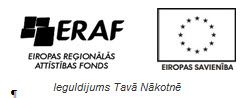 APSTIPRINĀTS LLU iepirkumu komisijas2015.gada 28.janvāra sēdēProtokols Nr. 50Iepirkumu komisijas priekšsēdētāja vietnieks_______________/A.Paura/ATKLĀTS KONKURSSDažādu velkmes skapju un laminārā boksa piegāde PTF prioritāro studiju programmu nodrošināšanai ERAF projekta, vienošanās Nr. 2010/0119/3DP/3.1.2.1.1./09/IPIA/VIAA/009 ietvarosIdentifikācijas Nr. LLU/2014/90/ERAF/AKCPV kods: 38000000-5NOLIKUMS AR 19.01.2015.GROZĪJUMIEM UN 28.01.2015. PRECIZĒJUMIEMJelgava, 2015VISPĀRĪGĀ INFORMĀCIJAIepirkuma identifikācijas numurs: LLU/2014/90/ERAF/AKPasūtītājs, komisija, kontaktpersona, projekts:Pasūtītājs ir Latvijas Lauksaimniecības universitāte (turpmāk tekstā - LLU)	Pasūtītāja rekvizīti:		Lielā ielā 2, Jelgava, LV – 3001		Reģ. Nr. 90000041898		Valsts kase – kods TRELLV22		Fakss: 63005618Mājas lapa: www.llu.lv Komisija: iepirkumu veic ar 2014.gada 09.septembra LLU rektora rīkojumu Nr. 13-66 „Par būvniecības, preču un pakalpojumu iepirkumiem LLU vajadzībām” izveidota Iepirkumu komisija (turpmāk – Komisija).Iepirkuma procedūras veids: atklāts konkurss saskaņā ar Publisko iepirkumu likumu.Pasūtītāja kontaktpersona: Inese Sprukta, tālrunis 63005674, fakss 63005618, e-pasts inese.sprukta@llu.lv. Kontaktpersona iepirkuma norises laikā sniedz tikai organizatorisku informāciju. Projekts: iepirkuma procedūra tiek veikta ERAF projekta „LLU mācību infrastruktūras modernizācija”, vienošanās Nr. 2010/0119/3DP/3.1.2.1.1./09/IPIA/VIAA/009 ietvaros.Iepirkuma komisijas, piegādātāju un pretendentu tiesības un pienākumi ir noteikti atbilstoši Publisko iepirkumu likuma normām.1.3. Piedāvājuma iesniegšanas un atvēršanas vieta, datums, laiks un kārtība, 1.3.1. Ieinteresētais piegādātājs piedāvājumu var iesniegt līdz 2015.gada 18.februārim plkst.11.00 LLU Saimnieciskā dienesta 17.kab. Lielajā ielā 2, Jelgavā, LV – 3001 iesniedzot personīgi vai atsūtot pa pastu. Pasta sūtījumam jābūt nogādātam šajā punktā norādītajā adresē līdz augstākminētajam termiņam. Piedāvājumus var iesniegt darba dienās no plkst.8.30 līdz 11.30 un 13.00 līdz 16.00. (ar 19.01.2015. grozījumiem)1.3.2. Piedāvājums, kas tiek atsaukts vai grozīts pirms 1.3.1.punktā minētā termiņa, vai piedāvājums, kas iesniegts pēc 1.3.1.punktā minētā termiņa, vai Publisko iepirkumu likuma 55.panta 41.noteiktajā gadījumā, tiks neatvērts atdots vai nosūtīts atpakaļ pretendentam. 1.3.3. Atklātajam konkursam iesniegtie piedāvājumi, izņemot konkursa nolikuma 1.3.2.punktā noteikto gadījumu, ir pasūtītāja īpašums un tiek glabāti atbilstoši Publisko iepirkumu likuma prasībām.1.3.4. Pēc Piedāvājumu iesniegšanas termiņa beigām Pretendents nevar savu Piedāvājumu labot vai grozīt. Pretendentu piedāvājumu iesniegšana nozīmē atklātā konkursa noteikumu pieņemšanu, apņemšanos tos ievērot un veikt pieprasītos pakalpojumus atbilstoši visām nolikuma prasībām.1.3.5. Saņemot piedāvājumu, Pasūtītāja pārstāvis to reģistrē. Piedāvājumi tiek glabāti neatvērti līdz piedāvājumu iesniegšanas termiņa beigām.1.3.6. Piedāvājumi tiks atvērti LLU Saimnieciskā dienesta zālē, Lielajā ielā 2, Jelgavā 2015.gada 18.februārī plkst.11.00. Konkursa piedāvājumu atvēršanu komisija veic atklātā sēdē. (ar 19.01.2015. grozījumiem)1.3.7. Konkursa piedāvājumu atvēršanā var piedalīties visas ieinteresētās personas. 1.3.8. Konkursa piedāvājumu atvēršanā var piedalīties visas ieinteresētās personas, reģistrējoties komisijas sagatavotā reģistrācijas lapā, kur norāda vārdu, uzvārdu, tālruņa numuru, uzņēmuma nosaukumu, kuru pārstāv un uzņēmuma adresi. 1.3.9. Piedāvājumi tiks atvērti to iesniegšanas secībā, nosaucot pretendentu, piedāvājuma iesniegšanas laiku un piedāvāto cenu. Pieeja iepirkuma dokumentiem un papildus informācijas sniegšana1.4.1. Pasūtītājs nodrošina brīvu un tiešu elektronisku pieeju atklāta konkursa nolikumam (turpmāk – nolikums) un visiem papildus nepieciešamajiem dokumentiem LLU mājas lapā internetā www.llu.lv, sadaļā „Iepirkumi”, sākot no attiecīgā atklātā konkursa izsludināšanas brīža. 1.4.2. Ja ieinteresētais piegādātājs ir laikus pieprasījis papildu informāciju par nolikumu, iepirkumu komisija atbildi sniedz rakstveidā piecu dienu laikā no jautājuma saņemšanas dienas, bet ne vēlāk kā sešas dienas pirms piedāvājumu iesniegšanas termiņa beigām. 1.4.3. Ieinteresētais piegādātājs var pieprasīt papildus informāciju, nosūtot LLU iepirkumu komisijai adresētu pieprasījumu latviešu valodā pa faksu: 63005618, e-pastu: inese.sprukta@llu.lv vai pastu: LLU Saimnieciskā dienesta 17.kab., Lielā iela 2, Jelgava, LV-3001. Pieprasījumā jānorāda arī iepirkuma procedūras nosaukums un identifikācijas numurs. Pieprasījums var tikt nosūtīts pa pastu, faksu, elektroniski vai nodots personīgi. Ārpus LLU noteiktā darba laika saņemtajiem pieprasījumiem, kas nosūtīti pa faksu vai elektroniski, par saņemšanas dienu uzskata nākamo darba dienu. (ar 28.01.2015. precizējumiem)1.4.4. Papildu informāciju pasūtītājs nosūta piegādātājam, kas uzdevis jautājumu, un vienlaikus ievieto šo informāciju LLU mājas lapā internetā www.llu.lv, sadaļā „Iepirkumi”, kurā ir pieejami iepirkuma procedūras dokumenti, norādot arī uzdoto jautājumu. 1.4.5. Iepirkuma komisijai ir tiesības izdarīt grozījumus iepirkuma procedūras dokumentos, ja tādējādi netiek būtiski mainītas tehniskās specifikācijas vai citas prasības. Ja iepirkumu komisija ir izdarījusi grozījumus atklāta konkursa dokumentos, tā ievieto informāciju par grozījumiem LLU mājas lapā internetā www.llu.lv, sadaļā „Iepirkumi”, ne vēlāk kā dienu pēc tam, kad paziņojums par grozījumiem, iepirkuma procedūras izbeigšanu vai pārtraukšanu iesniegts Iepirkumu uzraudzības birojam publicēšanai. 1.4.6. Tiek uzskatīts, ka visi pretendenti ir saņēmuši papildu informāciju, grozījumus, papildinājumus atklāta konkursa dokumentos, nolikuma skaidrojumus un atbildes uz ieinteresēto piegādātāju jautājumiem, ja Pasūtītājs tos ir ievietojis LLU mājas lapā internetā www.llu.lv. Pasūtītājs nav atbildīgs par to, ja kāds ieinteresētais piegādātājs nav iepazinies ar informāciju, kurai ir nodrošināta brīva un tieša elektroniskā pieeja.Visi jautājumi, kas nav atrunāti šajā nolikumā, tiek risināti saskaņā ar Publisko iepirkumu likuma normāmPiedāvājuma nodrošinājumsNav paredzēts.Piedāvājumu noformēšana 1.6.1. Pretendentam ir jāsagatavo piedāvājuma 1 (viens) oriģināls un 1 (viena) kopija. Uz piedāvājuma oriģināla un tā kopijas norāda attiecīgi “ORIĢINĀLS” un “KOPIJA”. Pretrunu gadījumā starp piedāvājuma oriģinālu un kopiju, vērā tiks ņemts piedāvājuma oriģināls.1.6.2. Piedāvājums jāievieto vienā slēgtā aploksnē vai cita veida necaurspīdīgā iepakojumā tā, lai tajā iekļautā informācija nebūtu redzama un pieejama līdz piedāvājumu atvēršanas brīdim. 1.6.3. Uz aploksnes (iepakojuma) jānorāda: Pasūtītāja nosaukums un adrese;Pretendenta nosaukums, reģistrācijas numurs un adrese;Atzīme:„Piedāvājums atklātam konkursam „Dažādu velkmes skapju un laminārā boksa piegāde PTF prioritāro studiju programmu nodrošināšanai ERAF projekta, vienošanās Nr. 2010/0119/3DP/3.1.2.1.1./09/IPIA/VIAA/009 ietvaros”, id.Nr. LLU/2014/90/ERAF/AK,___.daļai  „______________________________________________________”			(tās daļas Nr. un nosaukums, uz kuru tiks iesniegts piedāvājums)Neatvērt līdz 2015.gada 18.februārim plkst. 11.00” (ar 19.01.2015. grozījumiem)Pretendenti sedz visas izmaksas, kas saistītas ar viņu piedāvājuma sagatavošanu un iesniegšanu Pasūtītājam.  Visi piedāvājumā iekļautie dokumenti ir cauršūti kopā tā, lai dokumentus nebūtu iespējams atdalīt. Uz pēdējās lapas aizmugures cauršūšanai izmantojamā aukla jānostiprina ar pārlīmētu lapu, kurā norādīts cauršūto lapu skaits, ko ar savu parakstu un Pretendenta zīmoga nospiedumu apliecina Pretendenta vadītājs vai tā pilnvarotā persona. Ja Pretendents pievieno piedāvājumam reklāmas materiālus, brošūras, katalogus u.c., kas nav cauršūti, uz katra klāt pievienotā materiāla norādāms Pretendenta nosaukums.1.6.6. Pretendents drīkst iesniegt tikai 1 (vienu) piedāvājuma variantu. 1.6.7. Piedāvājums jāsagatavo latviešu valodā. Ja kāds dokuments ir svešvalodā, tad tam jāpievieno Pretendenta vai tā pilnvarotas personas (jāpievieno pilnvara vai tās apliecināta kopija) apstiprināts tulkojums latviešu valodā. Izņēmums ir pretendenta tehniskajā piedāvājumā piedāvāto iekārtu ražotāja dokumentācija, kuru pretendents var iesniegt sagatavotu latviešu vai angļu valodās. 1.6.8. Pretendents iesniedz piedāvājumu datorsalikumā, sagatavotu uz A4 formāta lapām. Piedāvājumā iekļautajiem dokumentiem jābūt skaidri salasāmiem un bez labojumiem, lai izvairītos no jebkādiem pārpratumiem. 1.6.9. Pretendents iesniedz parakstītu piedāvājumu. Piedāvājumu paraksta Pretendenta pārstāvis ar paraksta tiesībām vai tā pilnvarota persona (jāpievieno pilnvara vai tās apliecināta kopija).1.6.10. Iesniegtie atklātā konkursa piedāvājumi, izņemot atklātā konkursa nolikuma 1.3.2.punktā noteikto gadījumu, ir pasūtītāja īpašums un tiek glabāti atbilstoši Publisko iepirkumu likuma prasībām.1.6.11. Piedāvājumam un visiem tam pievienotajiem dokumentiem ir jāatbilst Dokumentu juridiskā spēka likumam, MK noteikumiem Nr.916 "Dokumentu izstrādāšanas un noformēšanas kārtība" un nolikumā izvirzītajām prasībām.1.6.12. Iesniedzot piedāvājumu, piegādātājs ir tiesīgs visu iesniegto dokumentu atvasinājumu un tulkojumu pareizību apliecināt ar vienu apliecinājumu, ja viss piedāvājums ir cauršūts vai caurauklots. INFORMĀCIJA PAR IEPIRKUMA PRIEKŠMETUIepirkuma priekšmeta apraksts Iepirkuma priekšmets ir dažādu velkmes skapju un laminārā boksa piegāde, saskaņā ar tehnisko specifikāciju (skat. pielikumu Nr.1)CPV kods: 38000000-52.2. Iepirkuma priekšmets ir sadalīts 2 (divās) daļās:1.daļa: Dažādi velkmes skapji 2.daļa: Laminārais bokss Piedāvājums jāiesniedz par visu attiecīgās daļas tehniskajā specifikācijā norādīto apjomu.Pretendents var iesniegt piedāvājumu par vienu, vairākām vai visām Iepirkuma daļām.Tehniskā specifikācija: Tehniskā specifikācija par katru daļu atsevišķi ir norādīta konkursa nolikuma pielikumā Nr.1.Līguma izpildes vieta: LLU Pārtikas tehnoloģijas fakultāte, Jelgava. Līguma izpildes laiks: līdz 2015.gada 15.augustam (ne ilgāk kā 5 mēneši no līguma noslēgšanas brīža) (ar 28.01.2015. precizējumiem)Finansēšanas avots: ERAF projekts „LLU mācību infrastruktūras modernizācija”, vienošanās Nr. 2010/0119/3DP/3.1.2.1.1./09/IPIA/VIAA/009 Citi noteikumi: Avansa maksājums ne lielāks kā 20% no līguma kopējās summas, saskaņā ar vienošanos par ERAF projekta „LLU mācību infrastruktūras modernizācija” ieviešanu. NOSACĪJUMI DALĪBAI IEPIRKUMA PROCEDŪRĀ3.1. Komisija izslēdz Pretendentu no turpmākās dalības iepirkuma procedūrā, kā arī neizskata Pretendenta piedāvājumu jebkurā no šādiem gadījumiem: attiecībā uz pretendentu ir iestājies kāds no Publisko iepirkumu likuma 39.1panta pirmās daļas 1., 2., 3., 4., 5. un 6.punktā minētie nosacījumiem (izņemot 39.1panta otrajā un ceturtajā daļā minētos gadījumus). pretendents nav reģistrēts likumā noteiktajā kārtībā un normatīvajos aktos noteiktajos gadījumos.3.2. Nolikuma 3.1.punktā noteiktās prasības ir attiecināmas arī uz:personālsabiedrības biedru, ja pretendents ir personālsabiedrība;pretendenta norādīto personu, uz kuras iespējām pretendents balstās, lai apliecinātu, ka tā kvalifikācija atbilst paziņojumā par līgumu vai iepirkuma procedūras dokumentos noteiktajām prasībām (izņemot Publisko iepirkumu likuma 39.1panta pirmās daļas 1. punkta prasības).IESNIEDZAMIE DOKUMENTI UN KVALIFIKĀCIJAS PRASĪBAS4.1. Lai apliecinātu Pretendenta atbilstību konkursa nolikumā pretendentam izvirzītajām prasībām, Pretendentam ir jāiesniedz sekojoši Pretendentu atlases dokumenti:4.1.1. Pretendenta pieteikums dalībai konkursā, kas sagatavots un aizpildīts uz Pretendenta veidlapas, atbilstoši Nolikumam pievienotajam pieteikuma paraugam (Pielikums Nr.2) un ko parakstījusi Pretendenta amatpersona ar paraksta tiesībām vai Pretendenta pilnvarotā persona. Gadījumā, ja pieteikumu paraksta Pretendenta pilnvarotā persona, nepieciešams pievienot pilnvaru vai tās apliecinātu kopiju.4.1.2. Ja piedāvājumu iesniedz piegādātāju apvienība, pieteikumā norāda personu, kura konkursā pārstāv attiecīgo piegādātāju apvienību un ir pilnvarota parakstīt ar konkursu saistītos dokumentus, kā arī norāda piegādātāju apvienības dalībnieku atbildības apjomus šajā iepirkumā. Papildus pievieno piegādātāju apvienības dalībnieku apliecinājumus vai vienošanos par sadarbību, kas noslēgta starp personu apvienību dalībniekiem konkrētā līguma izpildei. 4.1.3. Ja Pretendents līguma izpildei piesaista apakšuzņēmējus, Pretendentam ir pienākums aizpildīt Nolikumam pievienoto pielikuma paraugu (Pielikums Nr.3). Pretendentam jānorāda visi apakšuzņēmēji, norādot procentos sniedzamo pakalpojumu vērtību no kopējās iepirkuma līguma vērtības un katram šādam apakšuzņēmējam izpildei nododamo līguma daļas aptuveno līguma 4.2. Aizpildīts Tehniskais un finanšu piedāvājums4.2.1. Tehnisko piedāvājumu sagatavo saskaņā ar attiecīgās daļas Tehniskajā specifikācijā (pielikums Nr.1) un Nolikumā noteiktajām prasībām, aizpildot kolonu „Pretendenta piedāvājums”,  norādot attiecīgās daļa Tehniskajā specifikācijā (Tehniskā piedāvājuma paraugā)  prasīto informāciju.4.2.2. Tehniskajā specifikācijā pozīcijās, kurās norādīta preces specifiska izcelsme, zīmols, patents vai standarts, pieļaujams piedāvāt ekvivalentu.4.2.3. Finanšu piedāvājumā norāda cenu par kādu tiks piegādātas attiecīgās daļas Tehniskajā specifikācijā iekļautās iekārtas un kopējo cenu summu par norādīto skaitu atbilstoši attiecīgās daļas Finanšu piedāvājumā norādītajiem nosacījumiem.4.2.4. Tehnisko un finanšu piedāvājumu sagatavo katrai daļai atsevišķi, atbilstoši Nolikumam pievienotajam Tehniskā un finanšu piedāvājuma paraugam (pielikums Nr.1). 5. PIEDĀVĀJUMU VĒRTĒŠANA UN PIEDĀVĀJUMA IZVĒLES KRITĒRIJI5.1. Pretendentu piedāvājumu noformējuma, pretendentu atlases dokumentu, tehniskā piedāvājuma atbilstības pārbaudi un finanšu piedāvājumu vērtēšanu,  saskaņā ar izraudzīto piedāvājuma izvēles kritēriju (turpmāk tekstā – Piedāvājumu vērtēšanu) iepirkuma komisija veic slēgtā sēdē. 5.2. Iepirkuma komisija izvēlas piedāvājumu ar viszemāko cenu no piedāvājumiem par katru iepirkuma priekšmeta daļu, kas atbilst Nolikuma prasībām un Tehniskajai specifikācijai. 5.3. Vērtējot viszemāko cenu iepirkumu komisija ņems vērā:a)	1.daļai – pretendenta piedāvāto kopējo cenu summu par norādīto skaitu euro bez pievienotās vērtības nodokļa. b) 2.daļai – pretendenta piedāvāto cenu euro bez pievienotās vērtības nodokļa. 5.4. Piedāvājumu izvērtēšanu komisija veic par katru daļu atsevišķi 3 (trīs) posmos, katrā nākamajā posmā vērtējot tikai tos piedāvājumus, kas nav noraidīti iepriekšējā posmā.1.posms – Piedāvājuma noformējuma un pretendentu atlases dokumentu pārbaude. Komisija novērtē, vai piedāvājums sagatavots atbilstoši 1.6.5., 1.6.6., 1.6.7., 1.6.8. un 1.6.9.punktu prasībām un ir iesniegti visi 4.punktā norādītie pretendentu atlases dokumenti. Ja piedāvājums neatbilst kādai no noformējuma prasībām, komisija lemj par piedāvājuma tālāku izskatīšanu. Ja pretendents nav iesniedzis kādu no 4.punktā norādītajiem pretendentu atlases dokumentiem vai/un neatbilst kādai no Nolikumā minētajām pretendentu atlases prasībām, komisija pretendentu izslēdz no turpmākās dalības iepirkuma procedūrā un tā piedāvājumu tālāk neizskata.2.posms – Tehniskā piedāvājuma atbilstības pārbaude. Komisija novērtē vai pretendenta tehniskais piedāvājums ir iesniegts par visu attiecīgās daļas apjomu un atbilst attiecīgās daļas tehniskajā specifikācijā (pielikums Nr.1) un nolikumā izvirzītajām prasībām. Ja pretendenta piedāvājums nav iesniegts par visu attiecīgās daļas apjomu, un/vai neatbilst kādai no izvirzītajām prasībām, komisija pretendentu izslēdz no turpmākās dalības iepirkuma procedūrā un tā piedāvājumu tālāk neizskata.3.posms – Finanšu piedāvājuma vērtēšana. Komisija veic aritmētisko kļūdu pārbaudi Pretendentu finanšu piedāvājumos. Ja komisija konstatēs aritmētiskās kļūdas, komisija šīs kļūdas izlabos. Par konstatētajām kļūdām un laboto piedāvājumu, komisija informē Pretendentu, kura piedāvājumā kļūdas tika konstatētas un labotas. Vērtējot piedāvājumu, komisija vērā ņem veiktos labojumus.Iepirkuma komisija katrā daļā nosaka piedāvājumu ar viszemāko cenu un Pretendentu, kura piedāvājums, salīdzinot un izvērtējot iesniegtos piedāvājumus, būs ar viszemāko cenu, atzīs par pretendentu, kuram būtu piešķiramas līguma slēgšanas tiesības. Lēmuma pieņemšanaSaskaņā ar Publisko iepirkumu likuma nosacījumiem, lai pārbaudītu, vai pretendents nav izslēdzams no dalības iepirkuma procedūrā iepirkuma nolikuma 3.1.punktā un 3.2.punktā minēto gadījumu dēļ, pasūtītājs, izmanto Ministru kabineta noteikto informācijas sistēmu, Ministru kabineta noteiktajā kārtībā. (Attiecībā uz ārvalstīs reģistrētu vai pastāvīgi dzīvojošu pretendentu, pasūtītājs pieprasīs iesniegt ārvalstu kompetentās institūcijas izziņu, saskaņā ar Publisko iepirkumu likuma 39.1panta desmitās daļas regulējumu.)Ja komisija konstatē, ka uz pretendentu, kuram atbilstoši Nolikumā noteiktajām prasībām būtu piešķiramas līguma slēgšanas tiesības, neattiecas Publisko iepirkumu likuma 39.1panta pirmās daļas 1., 2., 3., 4., 5. un 6.punktā minētie nosacījumiem (izņemot 39.1panta otrajā un ceturtajā daļā minētos gadījumus) un ka nav tādu apstākļu, kuri tam/tiem liegtu piedalīties iepirkuma procedūrā saskaņā ar Publisko iepirkumu likuma prasībām, tad pretendents tiek atzīt par uzvarētāju. Ja Pretendents, kuram būtu piešķiramas līguma slēgšanas tiesības vai/un Publisko iepirkumu likuma 39.1panta pirmās daļas 7.punktā un 9.punktā minētā persona, netiek atzīts par atbilstošu konkursa nolikumā izvirzītajām prasībām, komisija izvērtē nākošā lētākā Pretendenta un Publisko iepirkumu likuma 39.1panta pirmās daļas 7.punktā un 9.punktā minētās personas atbilstību konkursa nolikumā izvirzītajām prasībām. Ja komisija nepieciešamo informāciju par pretendentu ir ieguvis tieši no kompetentās institūcijas, datubāzēs vai no citiem avotiem, attiecīgais pretendents ir tiesīgs iesniegt izziņu vai citu dokumentu par attiecīgo faktu, ja komisijas iepriekš iegūtā informācija neatbilst faktiskajai situācijai. Iepirkumu komisija pieņems un atzīst tikai tādu izziņu vai citu dokumentu, kurā ir iekļauta aktuālāka informācija par to, ko pasūtītājs ir ieguvis datubāzē.Ja pasūtītājs nodokļu parādus konstatē nevis potenciālajam prasībām atbilstošajam pretendentam, kuram piešķiramas līguma slēgšanas tiesības, bet citam pretendentam, tad pasūtītājam nav pienākuma informēt attiecīgo personu un dot termiņu dokumenta iesniegšanai, kas apliecinātu, ka nodokļu parāda nav, jo minētais neietekmē iepirkuma procedūras rezultātus.6. PRETENDENTU INFORMĒŠANA PAR PIEŅEMTO LĒMUMU, LĒMUMA PUBLICĒŠANA UN IEPIRKUMA LĪGUMA SLĒGŠANA6.1. Iepirkumu komisija 3 (trīs) darba dienu laikā pēc lēmuma pieņemšanas par attiecīgo daļu vienlaikus informē visus pretendentus, kas iesnieguši piedāvājumus uz attiecīgo daļu, par pieņemto lēmumu attiecībā uz iepirkuma līguma slēgšanu.6.2. Iepirkuma komisija iespējami īsā laikā, bet ne vēlāk kā 3 (trīs) darba dienu laikā pēc pretendentu informēšanas par pieņemto lēmumu attiecīgajā daļā, iesniedz publicēšanai paziņojumu par iepirkumu procedūras rezultātiem. 6.3. Pasūtītājs slēgs iepirkuma līgumu ar izraudzīto pretendentu, pamatojoties uz pretendenta piedāvājumu, un saskaņā ar atklātā konkursa nolikuma noteikumiem, Publisko iepirkumu likumu un iepirkuma līguma projektu (pielikums Nr.4).6.4. Iepirkuma līgumu ar izraudzīto Pretendentu Pasūtītājs slēgs saskaņā ar Publisko iepirkuma likuma 67.panta noteikumiem.6.5. Ja izraudzītais Pretendents attiecīgajā daļā atsakās slēgt iepirkuma līgumu ar Pasūtītāju, iepirkuma komisija pieņem lēmumu slēgt iepirkuma līgumu ar nākamo pretendentu, kurš attiecīgajā daļā piedāvājis piedāvājumu ar viszemāko cenu. Ja pieņemts lēmums slēgt līgumu ar nākamo pretendentu, kurš piedāvājis piedāvājumu ar viszemāko cenu, bet tas atsakās, iepirkuma komisija pieņem lēmumu pārtraukt iepirkuma procedūru attiecīgajā daļā, neizvēloties nevienu piedāvājumu. 7. PIELIKUMIŠim Nolikumam ir pievienoti 4 (četri) pielikumi, kas ir tā neatņemamas sastāvdaļas:1.pielikums 	Tehniskā un finanšu piedāvājuma paraugs (Tehniskā specifikācija)2.pielikums 	Pieteikuma paraugs3.pielikums	Apakšuzņēmēju saraksta paraugs4.pielikums	Iepirkuma līguma projektsPielikums Nr.1Atklāta konkursa Nr. LLU/2014/90/ERAF/AK NolikumamTehniskā un finanšu piedāvājuma paraugs(Tehniskā specifikācija)ATKLĀTA KONKURSADažādu velkmes skapju un laminārā boksa piegāde PTF prioritāro studiju programmu nodrošināšanai ERAF projekta, vienošanās Nr. 2010/0119/3DP/3.1.2.1.1./09/IPIA/VIAA/009 ietvaros id.Nr. LLU/2014/90/ERAF/AK1.daļa: Dažādi velkmes skapjiTEHNISKAIS PIEDĀVĀJUMS (ar 19.01.2015. grozījumiem un 28.01.2015. precizējumiem)Pretendents iesniedz piedāvājumu, aizpildot visas paredzētās ailes un pievienojot visu pieprasītos dokumentus!<Pretendenta nosaukums>				<Paraksts, paraksta atšifrējums, zīmogs>ATKLĀTA KONKURSADažādu velkmes skapju un laminārā boksa piegāde PTF prioritāro studiju programmu nodrošināšanai ERAF projekta, vienošanās Nr. 2010/0119/3DP/3.1.2.1.1./09/IPIA/VIAA/009 ietvaros id.Nr. LLU/2014/90/ERAF/AKFINANŠU PIEDĀVĀJUMSSaskaņā ar nolikuma 2.9.punktu avansa maksājums ir ____ % no Līguma summas.<Pretendenta nosaukums>				<Paraksts, paraksta atšifrējums, zīmogs>ATKLĀTA KONKURSADažādu velkmes skapju un laminārā boksa piegāde PTF prioritāro studiju programmu nodrošināšanai ERAF projekta, vienošanās Nr. 2010/0119/3DP/3.1.2.1.1./09/IPIA/VIAA/009 ietvaros id.Nr. LLU/2014/90/ERAF/AK2.daļa: Laminārais bokssTEHNISKAIS UN FINANŠU PIEDĀVĀJUMS (ar 28.01.2015. precizējumiem)Saskaņā ar nolikuma 2.9.punktu avansa maksājums ir ____ % no Līguma summas.<Pretendenta nosaukums>				<Paraksts, paraksta atšifrējums, zīmogs> Pielikums Nr.2Atklāta konkursaNr. LLU/2014/90/ERAF/AKNolikumamPieteikuma paraugs____________________ PIETEIKUMS DALĪBAI KONKURSĀ(pretendenta nosaukums)Savu piedāvājumu iesniedzam uz atklāta konkursa „Dažādu velkmes skapju un laminārā boksa piegāde PTF prioritāro studiju programmu nodrošināšanai ERAF projekta, vienošanās Nr. 2010/0119/3DP/3.1.2.1.1./09/IPIA/VIAA/009 ietvaros” (id.Nr. LLU/2014/90/ERAF/AK) sekojošu daļu: ___.daļa  „______________________________________________________”(tās daļas Nr. un nosaukums, uz kuru tiks iesniegts piedāvājums)Ar šo apliecinām, ka:esam iepazinušies ar atklāta konkursa dokumentiem un piekrītam Pasūtītāja izvirzītajām prasībām;esam iepazinušies ar iepirkuma līguma projektu un konkursa uzvaras gadījumā piekrītam visiem izvirzītajiem iepirkuma līguma nosacījumiem;visas piedāvājumā sniegtās ziņas ir patiesas.<Pretendenta nosaukums,parakstītāja amata nosaukums>				<Paraksts, atšifrējums, zīmogs>Datums______________(Piezīme: pretendentam jāaizpilda tukšās vietas šajā formā vai jāizmanto to kā pieteikuma paraugu.)Pielikums Nr.3Atklāta konkursaNr. LLU/2014/90/ERAF/AKNolikumamApakšuzņēmēju saraksta paraugsLLU iepirkumu komisijaiPiesaistīto apakšuzņēmēju saraksts____________________ (Pretendenta nosaukums, reģ Nr.) atklātā konkursa „Dažādu velkmes skapju un laminārā boksa piegāde PTF prioritāro studiju programmu nodrošināšanai ERAF projekta, vienošanās Nr. 2010/0119/3DP/3.1.2.1.1./09/IPIA/VIAA/009 ietvaros” (id.Nr. LLU/2014/90/ERAF/AK) ietvaros paredzēto saistību izpildei esmu piesaistījis apakšuzņēmējus.Pretendenta līguma izpildei piesaistīto apakšuzņēmēju saraksts:<Pretendenta nosaukums,parakstītāja amata nosaukums>				<Paraksts, atšifrējums, zīmogs>Datums______________* Ja pretendents nepiesaista apakšuzņēmējus līguma izpildei, tad šis pielikums nav jāaizpilda. Iepirkuma līguma projektsIEPIRKUMA LĪGUMS Nr. ______________________Dažādu velkmes skapju un laminārā boksa piegāde PTF prioritāro studiju programmu nodrošināšanai ERAF projekta, vienošanās Nr. 2010/0119/3DP/3.1.2.1.1./09/IPIA/VIAA/009 ietvaros __.daļa: ____________________________________20_.gada ..............................							JelgavaLatvijas Lauksaimniecības universitāte, reģ. Nr. 90000041898, tās <amats vārds uzvārds> personā, kurš darbojas uz LLU rektora pilnvaras Nr.________ pamata, turpmāk tekstā - Pasūtītājs, no vienas puses, un <Piegādātāja nosaukums>, reģ.Nr. __________, tā <amats vārds uzvārds> personā, kurš darbojas uz _______ pamata, turpmāk tekstā saukts - Piegādātājs, no otras puses, abi kopā un katrs atsevišķi turpmāk tekstā saukti – Līdzēji, pamatojoties uz LLU veiktā atklāta konkursā Nr. LLU/2014/90/ERAF/AK __.daļas rezultātiem, noslēdz Iepirkuma līgumu (turpmāk tekstā – Līgums) par turpmāk minēto:1.	Līguma priekšmets1.1. Atbilstoši šī Līguma noteikumiem Piegādātājs piegādā un Pasūtītājs pieņem _____________________, turpmāk tekstā – Prece, kas atbilst konkursa (id.Nr. LLU/2014/90/ERAF/AK) nolikuma __.daļas tehniskajai specifikācijai un Piegādātāja iesniegtajam Tehniskajam un finanšu piedāvājumam __.daļai. 1.2. Preces nosaukums, tehniskie parametri, skaits un cena ir noteikta saskaņā ar konkursa (id.Nr. LLU/2014/90/ERAF/AK) __.daļai iesniegto Piegādātāja Tehnisko un finanšu piedāvājumu - Pielikumā Nr.1, kas ir šī līguma neatņemama sastāvdaļa. 1.3. Piegādātājs veic 1.1.punktā norādītās Preces piegādi, uzstādīšanu, testēšanu (ja paredzēts) un __ (____) Pasūtītāja darbinieku apmācību Pasūtītāja norādītajā adresē ________________, Jelgavā.Līguma summa un norēķinu kārtība2.1. Šī Līguma pamatsumma bez __% pievienotās vērtības nodokļa ir EUR <summa> (<euro> euro <centi> centi). Līguma summa ar ___% pievienotās vērtības nodokli ir EUR <summa> (<euro> euro <centi> centi). PVN __% EUR <summa> (<euro> euro <centi> centi).Ja Pretendents vēlas saņemt avansa maksājumu, tad līgumā ir šādi punkti:2.2. Pasūtītājs veic 20% avansa maksājumu, kas sastāda summu EUR <summa> (<euro> euro <centi> centi), t.sk. __% PVN, uz Piegādātāja iesniegtā rēķina pamata 15 (piecpadsmit) dienu laikā pēc rēķina saņemšanas. Piegādātājs iesniedz Pasūtītājam rēķinu par 2.2.punktā norādīto summu ne vēlāk kā 15 (piecpadsmit) dienu laikā no līguma parakstīšanas brīža.2.3.  Atlikušo 80% maksājumu, kas sastāda summu EUR <summa> (<euro> euro <centi> centi), t.sk. __% PVN, Pasūtītājs apmaksā 15 (piecpadsmit) dienu laikā pēc 1.3. punktā norādīto prasību izpildes un pieņemšanas – nodošanas dokumentu apstiprināšanas un rēķina saņemšanas. Piegādātājs rēķinu izraksta ne vēlāk kā 10 (desmit) darba dienu laikā pēc Preces pieņemšanas – nodošanas akta abpusējas parakstīšanas dienas. Ja Pretendents nevēlas saņemt avansa maksājumu, tad līgumā ir šādi punkti:2.2. Samaksu par piegādāto Preču daudzumu Pasūtītājs veic 15 (piecpadsmit) dienu laikā pēc 1.3. punktā norādīto prasību izpildes, pieņemšanas – nodošanas dokumentu apstiprināšanas un rēķina saņemšanas.2.3. Piegādātājs rēķinu izraksta ne vēlāk kā 10 (desmit) darba dienu laikā pēc Preces pieņemšanas – nodošanas akta abpusējas parakstīšanas dienas. 2.4. Pasūtītājam nav pienākums apmaksāt Piegādātāja rēķinus vai segt jebkādas Piegādātāja izmaksas un zaudējumus par Piegādēm, kurus Piegādātājs nav veicis un/vai, par kuriem Līgumā noteiktajā kārtībā ir konstatēti un nav novērsti trūkumi.2.5. Ja Pasūtītājs neveic samaksu par preci laikā, tad Pasūtītājs maksā līgumsodu 0.5% apmērā no līguma summas (ar PVN) par katru nokavēto dienu, bet ne vairāk kā 10% no kopējās līguma summas (ar PVN). 2.6. Ja Piegādātājs neievēro Līgumā noteikto Pasūtījuma izpildes termiņu, tad Piegādātājs maksā soda naudu 0.5% apmērā no līguma summas (ar PVN) par katru nokavēto dienu, bet ne vairāk kā 10% no līguma summas (ar PVN). 2.7. Pasūtītājs ir tiesības vienpusēji ieturēt Piegādātāja maksājamo līgumsodu no līgumā noteiktajiem Pasūtītāja maksājumiem.2.8. Līdzēji vienojas, ka visos dokumentos, kas saistīti ar šo Līgumu, tajā skaitā Pavadzīmēs, Aktos Piegādātājs norāda Vienošanās numuru: Nr. 2010/0119/3DP/3.1.2.1.1./09/IPIA/VIAA/009.2.9. Līguma finansēšana veikta no ERAF projekta „LLU mācību infrastruktūras modernizācija”.2.10. Gadījumā, ja iepirkuma līguma izpildes gaitā stājas spēkā izmaiņas Latvijas Republikas normatīvajos aktos, t.sk., tiek izmainīta pievienotās vērtības nodokļa (PVN) likme vai citi nodokļi un tiem pielīdzināmie maksājumi, kuri saistoši konkrētajam līgumam, tad par nemainīgu tiek uzskatīta līguma pamatsumma euro bez PVN, bet PVN, citi nodokļi un tiem pielīdzināmie maksājumi tiek piemēroti atbilstoši Latvijas Republikas normatīvo aktu aktuālajai redakcijai.3. Pasūtījuma piešķiršanas un izpildes kārtība3.1. Piegādātājs piegādā un uzstāda Specifikācijai un Piedāvājumam atbilstošu Preci, un veic tās testēšanu (ja paredzēts) un darbinieku apmācību līdz _____________________.3.2. Piegādātājs piegādā Pasūtītājam Preci ar savu transportu līdz Pasūtītāja norādītajai adresei – ________.3.3. Piegādātāja pilnvarotais pārstāvis pirms 1.1.punktā norādītās Preces piegādes vienojas ar Pasūtītāja pilnvaroto pārstāvi par Preces saņemšanu.3.4. Piegādātājs nodrošina Preces piegādi standarta iepakojumā, kas nodrošina pilnīgu Preces drošību pret iespējamajiem bojājumiem to transportējot.4.Līguma darbības laiks 4.1. Līgums stājas spēkā no tā parakstīšanas brīža un ir spēkā līdz _____________________. 5. Preces nodošana un pieņemšana5.1. Pēc Preces piegādes un līguma 1.3.punktā norādīto prasību izpildes tiek parakstīts Preču pieņemšanas – nodošanas akts. 5.2. Piegādātājs Preces pieņemšanas – nodošanas aktā un rēķinā-pavadzīmē norāda Preces nosaukumu, daudzumu, cenu, līguma numuru un projekta vienošanās numuru. 5.3. Pasūtītājam ir tiesības iesniegt defekta aktu par Pasūtījuma neatbilstību. Konstatētie trūkumi, kas tiek fiksēti defekta aktā, Piegādātājam 5 (piecu) darba dienu laikā jānovērš ar saviem līdzekļiem un uz sava rēķina, tas nedod tiesības uz Līgumā noteiktā termiņa pagarinājumu. Pasūtītājs ir tiesīgs pagarināt trūkumu novēršanas laiku, pamatojoties uz Piegādātāja iesniegto rakstisku informāciju. Ja minētais termiņš vai pagarinātais termiņš netiek ievērots, Pasūtītājs ir tiesīgs lauzt Līgumu.5.4. Pasūtītājs ir tiesīgs atteikties no nekvalitatīvas vai Līguma noteikumiem neatbilstošas Preces pieņemšanas.5.5. Piegādātājam Preču Piegāde jāveic patstāvīgi, un tas nedrīkst nodot pienākumu izpildi trešajām personām iepriekš nesaskaņojot to ar Pasūtītāju.5.6.Piegādātājam ir pienākums 3(trīs) dienu laikā pēc Pasūtītāja pieprasījuma, rakstveidā sniegt informāciju par: Preces Piegādes gaitu, apstākļiem, kas traucē Preces piegādi.6. Līguma noteikumu grozīšana, tās darbības pārtraukšana6.1. Līguma darbības laikā Līdzēji nedrīkst veikt būtiskus līguma grozījumus, izņemot Publisko iepirkuma likuma 67.1 panta otrajā daļā noteiktajos gadījumos. Par būtiskiem līguma grozījumiem ir atzīstami tādi grozījumi, kas atbilst Publisko iepirkuma likuma 67.1 panta trešās daļas regulējuma6.2. Līgumu var izbeigt, Līdzējiem savstarpēji vienojoties.  6.3. Ja Piegādātājs veic prasībām neatbilstošu prettiesisku darbību, tad var tikt uzskatīts, ka ar šīs darbības veikšanu Piegādātājs ir vienpusīgi lauzis Līgumu un Piegādātājs zaudē visas ar Līgumu saistītās saistības. 6.4. Pasūtītājam ir tiesības vienpusēji atkāpties no Līguma bez Piegādātāja piekrišanas šādos gadījumos:6.4.1. ja Piegādātājs piegādā nekvalitatīvu, Līguma 1.1. un 1.2.punkta noteikumiem neatbilstošu Preci.6.4.2. ja Piegādātājs piegādā Preci par augstākām cenām kā norādīts Piegādātāja piedāvājumā.6.4.3. ja Piegādātājs neievēro Līgumā noteikto Pasūtījuma izpildes termiņu.7. Strīdu risināšanas kārtība7.1. Jebkuras nesaskaņas, domstarpības vai strīdi tiks risināti savstarpēju sarunu ceļā, kas tiks attiecīgi protokolētas. Gadījumā, ja Līdzēji nespēs vienoties, strīds risināms tiesā Latvijas Republikas spēkā esošo normatīvo aktu noteiktajā kārtībā.8. Nepārvarama vara8.1. Līdzēji tiek atbrīvoti no atbildības par Līguma pilnīgu vai daļēju neizpildi, ja šāda neizpilde radusies nepārvaramas varas vai ārkārtēja rakstura apstākļu rezultātā, kuru darbība sākusies pēc Līguma noslēgšanas un kurus nevarēja iepriekš ne paredzēt, ne novērst. Pie nepārvaramas varas vai ārkārtēja rakstura apstākļiem pieskaitāmi: stihiskas nelaimes, avārijas, katastrofas, epidēmijas, kara darbība, streiki, iekšējie nemieri, blokādes, varas un pārvaldes institūciju rīcība, normatīvu aktu, kas būtiski ierobežo un aizskar Līdzēju tiesības un ietekmē uzņemtās saistības, pieņemšana un stāšanās spēkā.8.2. Līdzējam, kas atsaucas uz nepārvaramas varas vai ārkārtēja rakstura apstākļu darbību, nekavējoties par šādiem apstākļiem rakstveidā jāziņo otram Līdzējam. Ziņojumā jānorāda, kādā termiņā pēc viņa uzskata ir iespējama un paredzama viņa Līgumā paredzēto saistību izpilde, un, pēc pieprasījuma, šādam ziņojumam ir jāpievieno izziņa, kuru izsniegusi kompetenta institūcija un kura satur ārkārtējo apstākļu darbības apstiprinājumu un to raksturojumu.9. Līguma izpildē iesaistītā personāla un apakšuzņēmēju nomaiņa9.1. Izpildītājs ir tiesīgs bez saskaņošanas ar pasūtītāju veikt personāla un apakšuzņēmēju nomaiņu, kā arī papildu personāla un apakšuzņēmēju iesaistīšanu līguma izpildē. Izņemot gadījumu, ja Izpildītāja personāls, kuru tas iesaistījis līguma izpildē, par kuru sniedzis informāciju pasūtītājam un kura kvalifikācijas atbilstību izvirzītajām prasībām pasūtītājs ir vērtējis, kā arī apakšuzņēmējus, uz kuru iespējām iepirkuma procedūrā Izpildītājs balstījies, lai apliecinātu savas kvalifikācijas atbilstību paziņojumā par līgumu un iepirkuma procedūras dokumentos noteiktajām prasībām, kurus pēc līguma noslēgšanas drīkst nomainīt tikai ar pasūtītāja rakstveida piekrišanu. 9.2. Pasūtītājs nepiekrīt veikt personāla un apakšuzņēmēju nomaiņai, ja pastāv kāds no šādiem nosacījumiem:9.2.1. piedāvātais personāls vai apakšuzņēmējs neatbilst tām paziņojumā par līgumu un iepirkuma procedūras dokumentos noteiktajām prasībām, kas attiecas uz piegādātāja personālu vai apakšuzņēmējiem;9.2.2.tiek nomainīts apakšuzņēmējs, uz kura iespējām iepirkuma procedūrā izraudzītais pretendents balstījies, lai apliecinātu savas kvalifikācijas atbilstību paziņojumā par līgumu un iepirkuma procedūras dokumentos noteiktajām prasībām, un piedāvātajam apakšuzņēmējam nav vismaz tāda pati kvalifikācija, uz kādu iepirkuma procedūrā izraudzītais pretendents atsaucies, apliecinot savu atbilstību iepirkuma procedūrā noteiktajām prasībām;9.3. Pasūtītājs pieņem lēmumu atļaut vai atteikt personāla vai apakšuzņēmēju nomaiņu vai jaunu apakšuzņēmēju iesaistīšanu līguma izpildē iespējami īsā laikā, bet ne vēlāk kā piecu darbdienu laikā pēc tam, kad saņēmis visu informāciju un dokumentus, kas nepieciešami lēmuma pieņemšanai. 10. Citi noteikumi10.1. Šis Līgums ietver visas Pasūtītāja un Piegādātāja vienošanās par Līguma priekšmetu un veido visu Līgumu kopumā un to nevar izmainīt vai labot bez abu Līdzēju rakstiskas vienošanās.10.2. Pasūtītāja pilnvarotais pārstāvis šī Līguma izpildes laikā – ____________(V.Uzvārds, tel.Nr., e-pasts).10.3. Piegādātāja pilnvarotais pārstāvis šī Līguma izpildes laikā – ___________(V.Uzvārds, tel.Nr., e-pasts).10.4. Līdzēju pilnvarotie pārstāvji ir atbildīgi par:Līguma izpildes uzraudzīšanu, tai skaitā, preču pasūtīšana, preču pieņemšanas un nodošanas organizēšanu, preču pieņemšanas – nodošanas akta noformēšanu, iesniegšanu un parakstīšanu atbilstoši šā Līguma prasībām; savlaicīgu rēķinu iesniegšanu un pieņemšanu, apstiprināšanu un nodošanu apmaksai; risināt organizatoriskos jautājumus, kas saistīti ar Līguma izpildi;pilnvarotajiem pārstāvjiem nav tiesību izdarīt grozījumus šajā Līgumā un pielikumā. 10.5. Jebkura rakstiska informācija Līguma sakarā (tai skaitā elektroniskā veidā vai pa faksu sūtīta) ir saistoša abiem Līdzējiem, un nepieciešamības gadījumā var kalpot par pierādījumiem, ja Līdzējs, kurš nosūtījis informāciju ir saņēmis apstiprinājumu no otra Līdzēja par informācijas saņemšanu.10.6. Līdzēji savstarpēji ir atbildīgi par otram Līdzējam nodarītajiem zaudējumiem, ja tie radušies viena Līdzēja vai tās darbinieku rupjas neuzmanības vai ļaunā nolūkā izdarīto darbību rezultātā.10.7. Ja kādam no Līdzējiem tiek mainīts juridiskais statuss, Līdzēja amatpersonu paraksta tiesības, īpašnieki vai vadītāji, vai kāds no Līgumā minētajiem Līdzēja rekvizītiem, telefona, faksa numurs, e-pasta adrese u.c., tad Līdzējs nekavējoties rakstiski paziņo par to otram Līdzējam. Ja Līdzējs neizpilda šī apakšpunkta noteikumus, uzskatāms, ka otrs Līdzējs ir pilnībā izpildījis savas saistības, lietojot šajā Līgumā esošo informāciju par otru Līdzēju. Šajā apakšpunktā minētie nosacījumi attiecas arī uz Līgumā minētajiem Līdzēju pārstāvjiem un to rekvizītiem.10.8. Līgums ir sastādīts latviešu valodā uz __ (______) lapām ar __ (_____) pielikumu 3 (trīs) eksemplāros, ar vienādu juridisku spēku, no kuriem divi glabājas pie Pasūtītāja, viens pie Piegādātāja.11. Līdzēju rekvizīti un parakstiNr.p.k.Nosaukums, tehniskās prasībasNosaukums, tehniskās prasībasNosaukums, tehniskās prasībasPretendenta piedāvājums/jānorāda piedāvātās preces ražotājs, modelis un tehniskais apraksts/1. VELMES SKAPJI 120 cm (4´) – 2 gab. 1. VELMES SKAPJI 120 cm (4´) – 2 gab. 1. VELMES SKAPJI 120 cm (4´) – 2 gab. 1. VELMES SKAPJI 120 cm (4´) – 2 gab. Ražotājs: ________Modelis: ______1.1.Velkmes izmēriAugstumsNe vairāk kā 270 cm/piedāvātās precestehniskais apraksts/1.1.Velkmes izmēriDziļums90 cm1.1.Velkmes izmēriIekšējās darba virsmas platumsNe mazāks kā 110 cm1.1.Velkmes izmēriIekšējās darba virsmas augstumsVismaz 1501.1.Velkmes izmēriDarba virsmas augstums90 cm1.2.Velkmes darba virsmas pārklājums - keramikaVispārīgās prasībasVirsmai ir jābūt ražotai no cieta, nepārtraukta, keramiska materiāla bez dažādiem savienojumiem vai atvērumiem.Malām ir jābūt paaugstinātām par ne mazāk kā 5 mm.Uz priekšu vērstajai darba virsmas malai ir jābūt izliektai, lai uzlabotu vilkmes caurplūdes aerodinamiskās īpašības1.2.Velkmes darba virsmas pārklājums - keramikaIzturība pret ķimikālijāmAugsta izturība pret skābēm un šķīdinātājiem: skābeņskābe, citronskābe, citas atšķaidītas skābes, ogļūdeņraži, dažādi šķīdinātāji (petrolēteris, hloroforms)1.2.Velkmes darba virsmas pārklājums - keramikaIzturība pret ķimikālijāmVirsmas noturīgas pret tīrīšanas un dezinfekcijas līdzekļiem1.2.Velkmes darba virsmas pārklājums - keramikaFizikālā izturībaAugsta izturība pret paaugstinātām temperatūrām1.2.Velkmes darba virsmas pārklājums - keramikaFizikālā izturībaMehāniskā izturība1.3.Velkmes skapju iekšējās sienas un korpussPrasības iekšējai virsmaiJābūt veidotai no paneļa, kas ir noklāts ar melamīnu.1.3.Velkmes skapju iekšējās sienas un korpussVelkmes skapju balsts Jābūt balstītam uz metāla rāmja, kam ir pulverkrāsojums.1.3.Velkmes skapju iekšējās sienas un korpussPriekšējā paneļa apakšējai daļai, kā arī ar rokturiem aprīkotajiem stikla paneļiemJābūt izliektiem, lai uzlabotu vilkmes caurplūdes aerodinamiskās īpašības.1.3.Velkmes skapju iekšējās sienas un korpussPriekšējā paneļa drošības nodrošinājumsPriekšējam panelim ir jābūt nodrošinātam ar bezatteices mehānismu, kas nofiksē priekšējo paneli, gadījumā kad notiek mehāniska problēma, ar zobsiksnu, tādējādi nodrošinot, ka šis panelis nekritīs, un tiks nofiksēts.1.3.Velkmes skapju iekšējās sienas un korpussBrīdinājumiGadījumos, kad priekšējais panelis tiek atvērts plašāk kā 500 mm, sistēmai ir jāinformē lietotājs ar informatīvu gaismas un skaņas signālu.1.3.Velkmes skapju iekšējās sienas un korpussIeslēgšanas un izslēgšanas slēdži, brīdinājuma signālu gaisma, kā arī velkmes skapja iekšējā apgaismojuma slēdzisJāatrodas labi redzamā vietā uz vilkmes skapja sānu paneļa acu augstumā1.4.Gaisa plūsmas raksturojumsNosūcamā gaisa kapacitāteMinimālais gaisa apmaiņas ātrums, ja velkmes skapja priekšējais stikls ir pacelts 50 cm augstumā no darbavirsmas, nedrīkst būt lielāks par 500 m³/st.1.4.Gaisa plūsmas raksturojumsĀtrums, ar kādu tvaiki tiek izvadīti no velkmes skapja caur atvadu Ne lielāks kā 0.25 m/s1.4.Gaisa plūsmas raksturojumsAtpakaļplūsmaNav 1.4.Gaisa plūsmas raksturojumsVentilācijas izvadcauruļu diametrsVilkmes atvērumam velkmes skapī ir jābūt 250mm1.4.Gaisa plūsmas raksturojumsVelkmes skapjiem ir jāspēj nodrošināt: vilkmes caurplūdi gan no darbavirsmas, gan arī sāniem un augšējās daļas.1.4.Gaisa plūsmas raksturojumsVelkmes skapju sānu sienas Jābūt izveidotām ar aerodinamiski modelētiem profiliem un tajos jābūt iebūvētiem velkmes skapja ventilācijas kontroles un indikācijas elementiem.1.5.Velkmes darba telpas raksturojumsIerīces sastatņu veidošanai (12-13 mm)9 – 12 gab.1.5.Velkmes darba telpas raksturojumsŪdens pievadeVismaz 1 ūdens izvads ar 3 pieslēgumiem ar atsevišķiem vārstiem1.5.Velkmes darba telpas raksturojumsŪdens pievadePievienojami pie aukstā ūdens caurules h=500 mm un 50 mm no sienas1.5.Velkmes darba telpas raksturojumsKanalizācija Pieslēgums kanalizācijas sistēmai1.5.Velkmes darba telpas raksturojumsApgaismojumsVismaz 2 gaismas ķermeņi ( ieteicamas luminiscējošās lampas)1.6.Elektrības pieslēgums, kontaktligzdasKontaktligzdas ārpusē 220V41.6.Elektrības pieslēgums, kontaktligzdasKontaktligzdas iekšpusē 220V21.7.Velkmes apakšējā daļaApakšējā daļā skapīši ķimikāliju novietošanai Apakšējā daļā skapīši ķimikāliju novietošanai 1.7.Velkmes apakšējā daļaStumjamas vai veramas durvisVismaz 21.7.Velkmes apakšējā daļaStingrs plaukts 11.8.Priekšējais aizsargrāmis RegulācijaManuāla1.8.Priekšējais aizsargrāmis Regulācijas mehānismsZobsiksna1.8.Priekšējais aizsargrāmis Materiāls Caurspīdīgs, triecienizturīgs rūdīts stikls vai plastikāts1.8.Priekšējais aizsargrāmis Atvēršana Ar vertikāli vai kombinētu (vertikāli/horizontāli) atvēršanas rāmi1.8.Priekšējais aizsargrāmis Daļas Divdaļīgs1.9.Velkmes skapju drošības prasības Drošības nosacījumi velkmes skapju priekšējam panelimVelkmes skapja priekšējā paneļa apakšējās kustīgās daļas iekšējai virsmai ir jābūt aprīkotai ar šķidruma savākšanas ierīci, kas novērš šķidruma nokļūšanu uz priekšējās malas paaugstinātā izliekuma virsmas un/vai grīdas.1.9.Velkmes skapju drošības prasības Drošības nosacījumi velkmes skapju „jumta” panelim„Jumta” panelim ir jābūt izbūvētam tā, lai eksplozijas gadījumā triecienvilnis tiktu virzīts augšup. Attiecīgā tehniskā risinājuma raksturojums ir jāiesniedz kopā ar pieteikumu.1.10.Atbilstība standartiemVelkmes skapim ir jāatbilst LVS EN 14175 standartam vai ekvivalentam. Piedāvājumam ir jāpievieno attiecīgi apstiprinājumi un testēšanas protokolu paraugi. Šiem dokumentiem ir jābūt apstiprinātiem un akceptētiem, ko veikusi kompetenta un sertificēta neatkarīga organizācija, kas ir pārliecinājusies, ka velkmes skapji patiešām atbilst LVS-EN 14175 punktiem 1, 2, 3 un 6.Velkmes skapim ir jāatbilst LVS EN 14175 standartam vai ekvivalentam. Piedāvājumam ir jāpievieno attiecīgi apstiprinājumi un testēšanas protokolu paraugi. Šiem dokumentiem ir jābūt apstiprinātiem un akceptētiem, ko veikusi kompetenta un sertificēta neatkarīga organizācija, kas ir pārliecinājusies, ka velkmes skapji patiešām atbilst LVS-EN 14175 punktiem 1, 2, 3 un 6.Jāiesniedz atbilstību apliecinoša dokumenta kopija 1.10.Atbilstība standartiemPiegādājot velkmes skapi, piegādātājam jāiesniedz attiecīgās iekārtas ražotāja veiktās testēšanas dokumentācija, atbilstoši standarta LVS-EN14175 – 3. un 6.punktam vai ekvivalentam.Piegādājot velkmes skapi, piegādātājam jāiesniedz attiecīgās iekārtas ražotāja veiktās testēšanas dokumentācija, atbilstoši standarta LVS-EN14175 – 3. un 6.punktam vai ekvivalentam.Pretendenta apliecinājums par prasības izpildi1.10.Atbilstība standartiemPiegādātājam pēc piegādes un uzstādīšanas jānodrošina attiecīgās iekārtas testēšana, atbilstoši LVS-EN 14175 standarta 4.punktam vai ekvivalentam. Pēc testēšanas jāiesniedz Pasūtītājam dokuments, kas to apliecina.Piegādātājam pēc piegādes un uzstādīšanas jānodrošina attiecīgās iekārtas testēšana, atbilstoši LVS-EN 14175 standarta 4.punktam vai ekvivalentam. Pēc testēšanas jāiesniedz Pasūtītājam dokuments, kas to apliecina.Pretendenta apliecinājums par prasības izpildi2.VELKMES SKAPIS 120 cm (4´), energoefektīvs, 220/380 V – 1 gab.VELKMES SKAPIS 120 cm (4´), energoefektīvs, 220/380 V – 1 gab.VELKMES SKAPIS 120 cm (4´), energoefektīvs, 220/380 V – 1 gab.Ražotājs: ________Modelis: ______2.1.Velkmes izmēriAugstumsNe vairāk kā 270 cm/piedāvātās preces tehniskais apraksts/2.1.Velkmes izmēriDziļums90 cm2.1.Velkmes izmēriIekšējās darba virsmas platumsNe mazāks kā 110 cm2.1.Velkmes izmēriIekšējās darba virsmas augstumsVismaz 1502.1.Velkmes izmēriDarba virsmas augstums90 cm2.2.Velkmes darba virsmas pārklājums - keramikaVispārīgās prasības. Virsmai ir jābūt ražotai no cieta, nepārtraukta, keramiska materiāla bez dažādiem savienojumiem vai atvērumiem.Malām ir jābūt paaugstinātām par ne mazāk kā 5 mm.Uz priekšu vērstajai darba virsmas malai ir jābūt izliektai, lai uzlabotu vilkmes caurplūdes aerodinamiskās īpašības2.2.Velkmes darba virsmas pārklājums - keramikaIzturība pret ķimikālijāmAugsta izturība pret skābēm un šķīdinātājiem:skābeņskābe, citronskābe, citas atšķaidītas skābes, ogļūdeņraži, dažādi šķīdinātāji (petrolēteris, hloroforms)2.2.Velkmes darba virsmas pārklājums - keramikaIzturība pret ķimikālijāmVirsmas noturīgas pret tīrīšanas un dezinfekcijas līdzekļiem2.2.Velkmes darba virsmas pārklājums - keramikaFizikālā izturībaAugsta izturība pret paaugstinātām temperatūrām2.2.Velkmes darba virsmas pārklājums - keramikaFizikālā izturībaMehāniskā izturība2.3.Velkmes skapju iekšējās sienas un korpussPrasības iekšējai virsmaiJābūt veidotai no paneļa, kas ir noklāts ar melamīnu2.3.Velkmes skapju iekšējās sienas un korpussVelkmes skapju balsts Jābūt balstītam uz metāla rāmja, kam ir pulverkrāsojums.2.3.Velkmes skapju iekšējās sienas un korpussPriekšējā paneļa apakšējai daļai, kā arī ar rokturiem aprīkotajiem stikla paneļiemJābūt izliektiem, lai uzlabotu vilkmes caurplūdes aerodinamiskās īpašības.2.3.Velkmes skapju iekšējās sienas un korpussPriekšējā paneļa drošības nodrošinājumsPriekšējam panelim ir jābūt nodrošinātam ar bezatteices mehānismu, kas nofiksē priekšējo paneli, gadījumā kad notiek mehāniska problēma, ar zobsiksnu, tādējādi nodrošinot, ka šis panelis nekritīs, un tiks nofiksēts.2.3.Velkmes skapju iekšējās sienas un korpussBrīdinājumiGadījumos, kad priekšējais panelis tiek atvērts plašāk kā 500 mm, sistēmai ir jāinformē lietotājs ar informatīvu gaismas un skaņas signālu.2.3.Velkmes skapju iekšējās sienas un korpussIeslēgšanas un izslēgšanas slēdži, brīdinājuma signālu gaisma, kā arī velkmes skapja iekšējā apgaismojuma slēdzisJāatrodas labi redzamā vietā uz vilkmes skapja sānu paneļa acu augstumā2.4.Gaisa plūsmas raksturojumsNosūcamā gaisa kapacitāteVilkmes atvērumam velkmes skapī ir jābūt vismaz 250mm, nodrošinot minimālo vilkmi 200 m3/h slēgtā pozīcijā un maksimālo vilkmi 330 m3/h apmērā atvērtā pozīcijā 2.4.Gaisa plūsmas raksturojumsĀtrums, ar kādu tvaiki tiek izvadīti no velkmes skapja caur atvadu Ne lielāks kā  0.25 m/s2.4.Gaisa plūsmas raksturojumsAtpakaļplūsmaNav 2.4.Gaisa plūsmas raksturojumsVentilācijas izvadcauruļu diametrsVilkmes atvērumam velkmes skapī ir jābūt 250mm2.4.Gaisa plūsmas raksturojumsVelkmes skapjiem ir jāspēj nodrošināt:vilkmes caurplūdi gan no darba virsmas, gan arī sāniem un augšējās daļas.2.4.Gaisa plūsmas raksturojumsVelkmes skapju sānu sienas Jābūt izveidotām ar aerodinamiski modelētiem profiliem un tajos jābūt iebūvētiem velkmes skapja ventilācijas kontroles un indikācijas elementiem.2.5.Velkmes darba telpas raksturojumsIerīces sastatņu veidošanai (12-13 mm)9 – 12 gab.2.5.Velkmes darba telpas raksturojumsŪdens pievadeVismaz 1 ūdens izvads ar 3 pieslēgumiem ar atsevišķiem vārstiem2.5.Velkmes darba telpas raksturojumsŪdens pievadePievienojami pie aukstā ūdens caurules h=500 mm un 50 mm no sienas2.5.Velkmes darba telpas raksturojumsKanalizācija Pieslēgums kanalizācijas sistēmai2.5.Velkmes darba telpas raksturojumsApgaismojumsVismaz 2 gaismas ķermeņi (ieteicamas luminiscējošās lampas)2.6.Elektrības pieslēgums, kontaktligzdasKontaktligzdas ārpusē 220V42.6.Elektrības pieslēgums, kontaktligzdasKontaktligzdas iekšpusē 220V22.6.Elektrības pieslēgums, kontaktligzdasKontaktligzdas iekšpusē 380 V22.7.Velkmes apakšējā daļaApakšējā daļā skapīši ķimikāliju novietošanai Apakšējā daļā skapīši ķimikāliju novietošanai 2.7.Velkmes apakšējā daļaStumjamas vai veramas durvisVismaz 22.7.Velkmes apakšējā daļaStingrs plaukts 12.8.Priekšējais aizsargrāmis RegulācijaManuāla2.8.Priekšējais aizsargrāmis Regulācijas mehānismsZobsiksna2.8.Priekšējais aizsargrāmis Materiāls Caurspīdīgs, triecienizturīgs rūdīts stikls vai plastikāts2.8.Priekšējais aizsargrāmis Atvēršana Ar vertikāli vai kombinētu (vertikāli/horizontāli) atvēršanas rāmi2.8.Priekšējais aizsargrāmis Daļas Divdaļīgs2.9.Velkmes skapju drošības prasības Drošības nosacījumi velkmes skapju priekšējam panelimVelkmes skapja priekšējā paneļa apakšējās kustīgās daļas iekšējai virsmai ir jābūt aprīkotai ar šķidruma savākšanas ierīci, kas novērš šķidruma nokļūšanu uz priekšējās malas paaugstinātā izliekuma virsmas un/vai grīdas.2.9.Velkmes skapju drošības prasības Drošības nosacījumi velkmes skapju „jumta” panelim„Jumta” panelim ir jābūt izbūvētam tā, lai eksplozijas gadījumā triecienvilnis tiktu virzīts augšup. Attiecīgā tehniskā risinājuma raksturojums ir jāiesniedz kopā ar pieteikumu.2.10.Papildus prasībasVelkmes skapim ir jābūt aprīkotam ar iebūvētu atbalsta plūsmas tehnoloģiju.Velkmes skapim ir jābūt aprīkotam ar iebūvētu atbalsta plūsmas tehnoloģiju.2.10.Papildus prasībasIzslēgts ar 19.01.2015. grozījumiemIzslēgts ar 19.01.2015. grozījumiem2.10.Papildus prasībasVelkmes skapim ir jābūt aprīkotam ar papildus ieplūdes ventilatoru, kura produktivitāte var variēt atkarībā no priekšējā paneļa pozīcijas. Ieplūdei ir jābūt nodrošinātai darba virsmas līmenī virzienā no priekšpuses uz aizmuguri.Velkmes skapim ir jābūt aprīkotam ar papildus ieplūdes ventilatoru, kura produktivitāte var variēt atkarībā no priekšējā paneļa pozīcijas. Ieplūdei ir jābūt nodrošinātai darba virsmas līmenī virzienā no priekšpuses uz aizmuguri.2.11.Atbilstība standartiemVelkmes skapim ir jāatbilst LVS EN 14175 standartam vai ekvivalentam. Piedāvājumam ir jāpievieno attiecīgi apstiprinājumi un testēšanas protokolu paraugi. Šiem dokumentiem ir jābūt apstiprinātiem un akceptētiem, ko veikusi kompetenta un sertificēta neatkarīga organizācija, kas ir pārliecinājusies, ka velkmes skapji patiešām atbilst LVS-EN 14175 punktiem 1, 2, 3 un 6.Velkmes skapim ir jāatbilst LVS EN 14175 standartam vai ekvivalentam. Piedāvājumam ir jāpievieno attiecīgi apstiprinājumi un testēšanas protokolu paraugi. Šiem dokumentiem ir jābūt apstiprinātiem un akceptētiem, ko veikusi kompetenta un sertificēta neatkarīga organizācija, kas ir pārliecinājusies, ka velkmes skapji patiešām atbilst LVS-EN 14175 punktiem 1, 2, 3 un 6.Jāiesniedz atbilstību apliecinoša dokumenta kopija 2.11.Atbilstība standartiemPiegādājot velkmes skapi, piegādātājam jāiesniedz attiecīgās iekārtas ražotāja veiktās testēšanas dokumentācija, atbilstoši standarta LVS-EN14175 – 3. un 6.punktam vai ekvivalentam.Piegādājot velkmes skapi, piegādātājam jāiesniedz attiecīgās iekārtas ražotāja veiktās testēšanas dokumentācija, atbilstoši standarta LVS-EN14175 – 3. un 6.punktam vai ekvivalentam.Pretendenta apliecinājums par prasības izpildi2.11.Atbilstība standartiemPiegādātājam pēc piegādes un uzstādīšanas jānodrošina attiecīgās iekārtas testēšanu, atbilstoši LVS-EN 14175 standarta 4.punktam vai ekvivalentam. Pēc testēšanas jāiesniedz Pasūtītājam dokuments, kas to apliecina.Piegādātājam pēc piegādes un uzstādīšanas jānodrošina attiecīgās iekārtas testēšanu, atbilstoši LVS-EN 14175 standarta 4.punktam vai ekvivalentam. Pēc testēšanas jāiesniedz Pasūtītājam dokuments, kas to apliecina.Pretendenta apliecinājums par prasības izpildi3.VELKMES SKAPJI 150 cm (5´) – 3 gab.VELKMES SKAPJI 150 cm (5´) – 3 gab.VELKMES SKAPJI 150 cm (5´) – 3 gab.Ražotājs: ________Modelis: ______3.1.Velkmes izmēriAugstumsNe vairāk kā 270 cm/piedāvātās precestehniskais apraksts/3.1.Velkmes izmēriDziļums90 cm3.1.Velkmes izmēriIekšējās darba virsmas platumsNe mazāks kā 140 cm3.1.Velkmes izmēriIekšējās darba virsmas augstumsVismaz 1503.1.Velkmes izmēriDarba virsmas augstums90 cm3.2.Velkmes darba virsmas pārklājums - keramikaVispārīgās prasības. Virsmai ir jābūt ražotai no cieta, nepārtraukta, keramiska materiāla bez dažādiem savienojumiem vai atvērumiem.Malām ir jābūt paaugstinātām par ne mazāk kā 5 mm.Uz priekšu vērstajai darba virsmas malai ir jābūt izliektai lai uzlabotu vilkmes caurplūdes aerodinamiskās īpašības3.2.Velkmes darba virsmas pārklājums - keramikaIzturība pret ķimikālijāmAugsta izturība pret skābēm un šķīdinātājiem:skābeņskābe, citronskābe, citas atšķaidītas skābes, ogļūdeņraži, dažādi šķīdinātāji (petrolēteris, hloroforms)3.2.Velkmes darba virsmas pārklājums - keramikaIzturība pret ķimikālijāmVirsmas noturīgas pret tīrīšanas un dezinfekcijas līdzekļiem3.2.Velkmes darba virsmas pārklājums - keramikaFizikālā izturībaAugsta izturība pret paaugstinātām temperatūrām3.2.Velkmes darba virsmas pārklājums - keramikaFizikālā izturībaMehāniskā izturība3.3.Velkmes skapju iekšējās sienas un korpussPrasības iekšējai virsmaiJābūt veidotai no paneļa, kas ir noklāts ar melamīnu3.3.Velkmes skapju iekšējās sienas un korpussVelkmes skapju balsts Jābūt balstītam uz metāla rāmja, kam ir pulverkrāsojums.3.3.Velkmes skapju iekšējās sienas un korpussPriekšējā paneļa apakšējai daļai, kā arī ar rokturiem aprīkotajiem stikla paneļiemJābūt izliektiem, lai uzlabotu vilkmes caurplūdes aerodinamiskās īpašības.3.3.Velkmes skapju iekšējās sienas un korpussPriekšējā paneļa drošības nodrošinājumsPriekšējam panelim ir jābūt nodrošinātam ar bezatteices mehānismu, kas nofiksē priekšējo paneli, gadījumā kad notiek mehāniska problēma, ar zobsiksnu, tādējādi nodrošinot, ka šis panelis nekritīs, un tiks nofiksēts.3.3.Velkmes skapju iekšējās sienas un korpussBrīdinājumiGadījumos, kad priekšējais panelis tiek atvērts plašāk kā 500 mm, sistēmai ir jāinformē lietotājs ar informatīvu gaismas un skaņas signālu.3.3.Velkmes skapju iekšējās sienas un korpussIeslēgšanas un izslēgšanas slēdži, brīdinājuma signālu gaisma, kā arī velkmes skapja iekšējā apgaismojuma slēdzisJāatrodas labi redzamā vietā uz vilkmes skapja sānu paneļa acu augstumā3.4.Gaisa plūsmas raksturojumsNosūcamā gaisa kapacitāteMinimālais gaisa apmaiņas ātrums, ja velkmes skapja priekšējais stikls ir pacelts 50 cm augstumā no darba virsmas, nedrīkst būt lielāks par 600 m³/st.3.4.Gaisa plūsmas raksturojumsĀtrums, ar kādu tvaiki tiek izvadīti no velkmes skapja caur atvadu Ne lielāks kā  0.25 m/s3.4.Gaisa plūsmas raksturojumsAtpakaļplūsmaNav 3.4.Gaisa plūsmas raksturojumsVentilācijas izvadcauruļu diametrsVilkmes atvērumam velkmes skapī ir jābūt 250mm3.4.Gaisa plūsmas raksturojumsVelkmes skapjiem ir jāspēj nodrošināt:vilkmes caurplūdi gan no darba virsmas, gan arī sāniem un augšējās daļas.3.4.Gaisa plūsmas raksturojumsVelkmes skapju sānu sienas Jābūt izveidotām ar aerodinamiski modelētiem profiliem un tajos jābūt iebūvētiem velkmes skapja ventilācijas kontroles un indikācijas elementiem.3.5.Velkmes darba telpas raksturojumsIerīces sastatņu veidošanai (12-13 mm)9 – 12 gab.3.5.Velkmes darba telpas raksturojumsŪdens pievadeVismaz 1 ūdens izvads ar 3 pieslēgumiem ar atsevišķiem vārstiem3.5.Velkmes darba telpas raksturojumsŪdens pievadePievienojami pie aukstā ūdens caurules h=500 mm un 50 mm no sienas3.5.Velkmes darba telpas raksturojumsKanalizācija Pieslēgums kanalizācijas sistēmai3.5.Velkmes darba telpas raksturojumsApgaismojumsVismaz 2 gaismas ķermeņi (ieteicamas luminiscējošās lampas)3.6.Elektrības pieslēgums, kontaktligzdasKontaktligzdas ārpusē 220V43.6.Elektrības pieslēgums, kontaktligzdasKontaktligzdas iekšpusē 220V23.7.Velkmes apakšējā daļaApakšējā daļā skapīši ķimikāliju novietošanai Apakšējā daļā skapīši ķimikāliju novietošanai 3.7.Velkmes apakšējā daļaStumjamas vai veramas durvisVismaz 23.7.Velkmes apakšējā daļaStingrs plaukts 13.8.Priekšējais aizsargrāmis RegulācijaManuāla3.8.Priekšējais aizsargrāmis Regulācijas mehānismsZobsiksna3.8.Priekšējais aizsargrāmis Materiāls Caurspīdīgs, triecienizturīgs rūdīts stikls vai plastikāts3.8.Priekšējais aizsargrāmis Atvēršana Ar vertikāli vai kombinētu (vertikāli/horizontāli) atvēršanas rāmi3.8.Priekšējais aizsargrāmis Daļas Divdaļīgs3.9.Velkmes skapju drošības prasības Drošības nosacījumi velkmes skapju priekšējam panelimVelkmes skapja priekšējā paneļa apakšējās kustīgās daļas iekšējai virsmai ir jābūt aprīkotai ar šķidruma savākšanas ierīci, kas novērš šķidruma nokļūšanu uz priekšējās malas paaugstinātā izliekuma virsmas un/vai grīdas.3.9.Velkmes skapju drošības prasības Drošības nosacījumi velkmes skapju „jumta” panelim„Jumta” panelim ir jābūt izbūvētam tā, lai eksplozijas gadījumā triecienvilnis tiktu virzīts augšup. Attiecīgā tehniskā risinājuma raksturojums ir jāiesniedz kopā ar pieteikumu.3.10.Atbilstība standartiemVelkmes skapim ir jāatbilst LVS EN 14175 standartam vai ekvivalentam. Piedāvājumam ir jāpievieno attiecīgi apstiprinājumi un testēšanas protokolu paraugi. Šiem dokumentiem ir jābūt apstiprinātiem un akceptētiem, ko veikusi kompetenta un sertificēta neatkarīga organizācija, kas ir pārliecinājusies, ka velkmes skapji patiešām atbilst LVS-EN 14175 punktiem 1, 2, 3 un 6.Velkmes skapim ir jāatbilst LVS EN 14175 standartam vai ekvivalentam. Piedāvājumam ir jāpievieno attiecīgi apstiprinājumi un testēšanas protokolu paraugi. Šiem dokumentiem ir jābūt apstiprinātiem un akceptētiem, ko veikusi kompetenta un sertificēta neatkarīga organizācija, kas ir pārliecinājusies, ka velkmes skapji patiešām atbilst LVS-EN 14175 punktiem 1, 2, 3 un 6.Jāiesniedz atbilstību apliecinoša dokumenta kopija 3.10.Atbilstība standartiemPiegādājot velkmes skapi, piegādātājam jāiesniedz attiecīgās iekārtas ražotāja veiktās testēšanas dokumentācija, atbilstoši standarta LVS-EN14175 – 3. un 6.punktam vai ekvivalentam.Piegādājot velkmes skapi, piegādātājam jāiesniedz attiecīgās iekārtas ražotāja veiktās testēšanas dokumentācija, atbilstoši standarta LVS-EN14175 – 3. un 6.punktam vai ekvivalentam.Pretendenta apliecinājums par prasības izpildi3.10.Atbilstība standartiemPiegādātājam pēc piegādes un uzstādīšanas jānodrošina attiecīgās iekārtas testēšanu, atbilstoši LVS-EN 14175 standarta 4.punktam vai ekvivalentam. Pēc testēšanas jāiesniedz Pasūtītājam dokuments, kas to apliecina.Piegādātājam pēc piegādes un uzstādīšanas jānodrošina attiecīgās iekārtas testēšanu, atbilstoši LVS-EN 14175 standarta 4.punktam vai ekvivalentam. Pēc testēšanas jāiesniedz Pasūtītājam dokuments, kas to apliecina.Pretendenta apliecinājums par prasības izpildi4.VELKMES SKAPJI 150 cm (5´), 220/380 V – 2 gab.VELKMES SKAPJI 150 cm (5´), 220/380 V – 2 gab.VELKMES SKAPJI 150 cm (5´), 220/380 V – 2 gab.Ražotājs: ________Modelis: ______4.1.Velkmes izmēriAugstumsNe vairāk kā 270 cm/piedāvātās precestehniskais apraksts/4.1.Velkmes izmēriDziļums90 cm4.1.Velkmes izmēriIekšējās darba virsmas platumsNe mazāks kā 140 cm4.1.Velkmes izmēriIekšējās darba virsmas augstumsVismaz 1504.1.Velkmes izmēriDarba virsmas augstums90 cm4.2.Velkmes darba virsmas pārklājums – keramikaVispārīgās prasībasVirsmai ir jābūt ražotai no cieta, nepārtraukta, keramiska materiāla bez dažādiem savienojumiem vai atvērumiem.Malām ir jābūt paaugstinātām par ne mazāk kā 5 mm.Uz priekšu vērstajai darba virsmas malai ir jābūt izliektai lai uzlabotu vilkmes caurplūdes aerodinamiskās īpašības4.2.Velkmes darba virsmas pārklājums – keramikaIzturība pret ķimikālijāmAugsta izturība pret skābēm un šķīdinātājiem:skābeņskābe, citronskābe, citas atšķaidītas skābes, ogļūdeņraži, dažādi šķīdinātāji (petrolēteris, hloroforms)4.2.Velkmes darba virsmas pārklājums – keramikaIzturība pret ķimikālijāmVirsmas noturīgas pret tīrīšanas un dezinfekcijas līdzekļiem4.2.Velkmes darba virsmas pārklājums – keramikaFizikālā izturībaAugsta izturība pret paaugstinātām temperatūrām4.2.Velkmes darba virsmas pārklājums – keramikaFizikālā izturībaMehāniskā izturība4.3.Velkmes skapju iekšējās sienas un korpussPrasības iekšējai virsmaiJābūt veidotai no paneļa, kas ir noklāts ar melamīnu4.3.Velkmes skapju iekšējās sienas un korpussVelkmes skapju balsts Jābūt balstītam uz metāla rāmja, kam ir pulverkrāsojums.4.3.Velkmes skapju iekšējās sienas un korpussPriekšējā paneļa apakšējai daļai, kā arī ar rokturiem aprīkotajiem stikla paneļiemJābūt izliektiem, lai uzlabotu vilkmes caurplūdes aerodinamiskās īpašības.4.3.Velkmes skapju iekšējās sienas un korpussPriekšējā paneļa drošības nodrošinājumsPriekšējam panelim ir jābūt nodrošinātam ar bezatteices mehānismu, kas nofiksē priekšējo paneli, gadījumā kad notiek mehāniska problēma, ar zobsiksnu, tādējādi nodrošinot, ka šis panelis nekritīs, un tiks nofiksēts.4.3.Velkmes skapju iekšējās sienas un korpussBrīdinājumiGadījumos, kad priekšējais panelis tiek atvērts plašāk kā 500 mm, sistēmai ir jāinformē lietotājs ar informatīvu gaismas un skaņas signālu.4.3.Velkmes skapju iekšējās sienas un korpussIeslēgšanas un izslēgšanas slēdži, brīdinājuma signālu gaisma, kā arī velkmes skapja iekšējā apgaismojuma slēdzisJāatrodas labi redzamā vietā uz vilkmes skapja sānu paneļa acu augstumā4.4.Gaisa plūsmas raksturojumsNosūcamā gaisa kapacitāteMinimālais gaisa apmaiņas ātrums, ja velkmes skapja priekšējais stikls ir pacelts 50 cm augstumā no darbavirsmas, nedrīkst būt lielāks par 600 m³/st.4.4.Gaisa plūsmas raksturojumsĀtrums, ar kādu tvaiki tiek izvadīti no velkmes skapja caur atvadu Ne lielāks kā 0.25 m/s4.4.Gaisa plūsmas raksturojumsAtpakaļplūsmaNav 4.4.Gaisa plūsmas raksturojumsVentilācijas izvadcauruļu diametrsVilkmes atvērumam velkmes skapī ir jābūt 250mm4.4.Gaisa plūsmas raksturojumsVelkmes skapjiem ir jāspēj nodrošināt:vilkmes caurplūdi gan no darba virsmas, gan arī sāniem un augšējās daļas.4.4.Gaisa plūsmas raksturojumsVelkmes skapju sānu sienas Jābūt izveidotām ar aerodinamiski modelētiem profiliem un tajos jābūt iebūvētiem velkmes skapja ventilācijas kontroles un indikācijas elementiem.4.5.Velkmes darba telpas raksturojumsIerīces sastatņu veidošanai (12-13 mm)9 – 12 gab.4.5.Velkmes darba telpas raksturojumsŪdens pievadeVismaz 1 ūdens izvads ar 3 pieslēgumiem ar atsevišķiem vārstiem4.5.Velkmes darba telpas raksturojumsŪdens pievadePievienojami pie aukstā ūdens caurules h=500 mm un 50 mm no sienas4.5.Velkmes darba telpas raksturojumsKanalizācija Pieslēgums kanalizācijas sistēmai4.5.Velkmes darba telpas raksturojumsApgaismojumsVismaz 2 gaismas ķermeņi (ieteicamas luminiscējošās lampas)4.6.Elektrības pieslēgums, kontaktligzdasKontaktligzdas ārpusē 220V44.6.Elektrības pieslēgums, kontaktligzdasKontaktligzdas iekšpusē 220V24.6.Elektrības pieslēgums, kontaktligzdasKontaktligzdas iekšpusē 380V24.7.Velkmes apakšējā daļaApakšējā daļā skapīši ķimikāliju novietošanai Apakšējā daļā skapīši ķimikāliju novietošanai 4.7.Velkmes apakšējā daļaStumjamas vai veramas durvisVismaz 24.7.Velkmes apakšējā daļaStingrs plaukts 14.8.Priekšējais aizsargrāmis RegulācijaManuāla4.8.Priekšējais aizsargrāmis Regulācijas mehānismsZobsiksna4.8.Priekšējais aizsargrāmis Materiāls Caurspīdīgs, triecienizturīgs rūdīts stikls vai plastikāts4.8.Priekšējais aizsargrāmis Atvēršana Ar vertikāli vai kombinētu (vertikāli/horizontāli) atvēršanas rāmi4.8.Priekšējais aizsargrāmis Daļas Divdaļīgs4.9.Velkmes skapju drošības prasībasDrošības nosacījumi velkmes skapju priekšējam panelimVelkmes skapja priekšējā paneļa apakšējās kustīgās daļas iekšējai virsmai ir jābūt aprīkotai ar šķidruma savākšanas ierīci, kas novērš šķidruma nokļūšanu uz priekšējās malas paaugstinātā izliekuma virsmas un/vai grīdas.4.9.Velkmes skapju drošības prasībasDrošības nosacījumi velkmes skapju „jumta” panelim„Jumta” panelim ir jābūt izbūvētam tā, lai eksplozijas gadījumā triecienvilnis tiktu virzīts augšup. Attiecīgā tehniskā risinājuma raksturojums ir jāiesniedz kopā ar pieteikumu.4.10.Atbilstība standartiemVelkmes skapim ir jāatbilst LVS EN 14175 standartam vai ekvivalentam. Piedāvājumam ir jāpievieno attiecīgi apstiprinājumi un testēšanas protokolu paraugi. Šiem dokumentiem ir jābūt apstiprinātiem un akceptētiem, ko veikusi kompetenta un sertificēta neatkarīga organizācija, kas ir pārliecinājusies, ka velkmes skapji patiešām atbilst LVS-EN 14175 punktiem 1, 2, 3 un 6.Velkmes skapim ir jāatbilst LVS EN 14175 standartam vai ekvivalentam. Piedāvājumam ir jāpievieno attiecīgi apstiprinājumi un testēšanas protokolu paraugi. Šiem dokumentiem ir jābūt apstiprinātiem un akceptētiem, ko veikusi kompetenta un sertificēta neatkarīga organizācija, kas ir pārliecinājusies, ka velkmes skapji patiešām atbilst LVS-EN 14175 punktiem 1, 2, 3 un 6.Jāiesniedz atbilstību apliecinoša dokumenta kopija 4.10.Atbilstība standartiemPiegādājot velkmes skapi, piegādātājam jāiesniedz attiecīgās iekārtas ražotāja veiktās testēšanas dokumentācija, atbilstoši standarta LVS-EN14175 – 3. un 6.punktam vai ekvivalentam.Piegādājot velkmes skapi, piegādātājam jāiesniedz attiecīgās iekārtas ražotāja veiktās testēšanas dokumentācija, atbilstoši standarta LVS-EN14175 – 3. un 6.punktam vai ekvivalentam.Pretendenta apliecinājums par prasības izpildi4.10.Atbilstība standartiemPiegādātājam pēc piegādes un uzstādīšanas jānodrošina attiecīgās iekārtas testēšanu, atbilstoši LVS-EN 14175 standarta 4.punktam vai ekvivalentam. Pēc testēšanas jāiesniedz Pasūtītājam dokuments, kas to apliecina.Piegādātājam pēc piegādes un uzstādīšanas jānodrošina attiecīgās iekārtas testēšanu, atbilstoši LVS-EN 14175 standarta 4.punktam vai ekvivalentam. Pēc testēšanas jāiesniedz Pasūtītājam dokuments, kas to apliecina.Pretendenta apliecinājums par prasības izpildi5.VELKMES SKAPJI 180 cm (6´) – 4 gab.VELKMES SKAPJI 180 cm (6´) – 4 gab.VELKMES SKAPJI 180 cm (6´) – 4 gab.Ražotājs: ________Modelis: ______5.1.Velkmes izmēriAugstumsNe vairāk kā 270 cm/piedāvātās precestehniskais apraksts/5.1.Velkmes izmēriDziļums90 cm5.1.Velkmes izmēriIekšējās darba virsmas platumsNe mazāks kā 170 cm5.1.Velkmes izmēriIekšējās darba virsmas augstumsVismaz 1505.1.Velkmes izmēriDarba virsmas augstums90 cm5.2.Velkmes darba virsmas pārklājums - keramikaVispārīgās prasības. Virsmai ir jābūt ražotai no cieta, nepārtraukta, keramiska materiāla bez dažādiem savienojumiem vai atvērumiem.Malām ir jābūt paaugstinātām par ne mazāk kā 5 mm.Uz priekšu vērstajai darba virsmas malai ir jābūt izliektai, lai uzlabotu vilkmes caurplūdes aerodinamiskās īpašības5.2.Velkmes darba virsmas pārklājums - keramikaIzturība pret ķimikālijāmAugsta izturība pret skābēm un šķīdinātājiem:skābeņskābe, citronskābe, citas atšķaidītas skābes, ogļūdeņraži, dažādi šķīdinātāji (petrolēteris, hloroforms)5.2.Velkmes darba virsmas pārklājums - keramikaIzturība pret ķimikālijāmVirsmas noturīgas pret tīrīšanas un dezinfekcijas līdzekļiem5.2.Velkmes darba virsmas pārklājums - keramikaFizikālā izturībaAugsta izturība pret paaugstinātām temperatūrām5.2.Velkmes darba virsmas pārklājums - keramikaFizikālā izturībaMehāniskā izturība5.3.Velkmes skapju iekšējās sienas un korpussPrasības iekšējai virsmaiJābūt veidotai no paneļa, kas ir noklāts ar melamīnu5.3.Velkmes skapju iekšējās sienas un korpussVelkmes skapju balsts Jābūt balstītam uz metāla rāmja, kam ir pulverkrāsojums.5.3.Velkmes skapju iekšējās sienas un korpussPriekšējā paneļa apakšējai daļai, kā arī ar rokturiem aprīkotajiem stikla paneļiemJābūt izliektiem, lai uzlabotu vilkmes caurplūdes aerodinamiskās īpašības.5.3.Velkmes skapju iekšējās sienas un korpussPriekšējā paneļa drošības nodrošinājumsPriekšējam panelim ir jābūt nodrošinātam ar bezatteices mehānismu, kas nofiksē priekšējo paneli, gadījumā kad notiek mehāniska problēma, ar zobsiksnu, tādējādi nodrošinot, ka šis panelis nekritīs, un tiks nofiksēts.5.3.Velkmes skapju iekšējās sienas un korpussBrīdinājumiGadījumos, kad priekšējais panelis tiek atvērts plašāk kā 500 mm, sistēmai ir jāinformē lietotājs ar informatīvu gaismas un skaņas signālu.5.3.Velkmes skapju iekšējās sienas un korpussIeslēgšanas un izslēgšanas slēdži, brīdinājuma signālu gaisma, kā arī velkmes skapja iekšējā apgaismojuma slēdzisJāatrodas labi redzamā vietā uz vilkmes skapja sānu paneļa acu augstumā5.4.Gaisa plūsmas raksturojumsNosūcamā gaisa kapacitāteMinimālais gaisa apmaiņas ātrums, ja velkmes skapja priekšējais stikls ir pacelts 50 cm augstumā no darbavirsmas, nedrīkst būt lielāks par 750 m³/st.5.4.Gaisa plūsmas raksturojumsĀtrums, ar kādu tvaiki tiek izvadīti no velkmes skapja caur atvadu Ne lielāks kā 0.25 m/s5.4.Gaisa plūsmas raksturojumsAtpakaļplūsmaNav 5.4.Gaisa plūsmas raksturojumsVentilācijas izvadcauruļu diametrsVilkmes atvērumam velkmes skapī ir jābūt 250mm5.4.Gaisa plūsmas raksturojumsVelkmes skapjiem ir jāspēj nodrošināt:vilkmes caurplūdi gan no darbavirsmas, gan arī sāniem un augšējās daļas.5.4.Gaisa plūsmas raksturojumsVelkmes skapju sānu sienas Jābūt izveidotām ar aerodinamiski modelētiem profiliem un tajos jābūt iebūvētiem velkmes skapja ventilācijas kontroles un indikācijas elementiem.5.5.Velkmes darba telpas raksturojumsIerīces sastatņu veidošanai (12-13 mm)9 – 12 gab.5.5.Velkmes darba telpas raksturojumsŪdens pievadeVismaz 2  ūdens izvadi5.5.Velkmes darba telpas raksturojumsŪdens pievadePievienojami pie aukstā ūdens caurules h=500 mm un 50 mm no sienas5.5.Velkmes darba telpas raksturojumsKanalizācija Pieslēgums kanalizācijas sistēmai5.5.Velkmes darba telpas raksturojumsApgaismojumsVismaz 2 gaismas ķermeņi ( ieteicamas luminiscējošās lampas)5.6.Elektrības pieslēgums, kontaktligzdasKontakligzdas ārpusē 220V45.6.Elektrības pieslēgums, kontaktligzdasKontakligzdas iekšpusē 220V25.7.Velkmes apakšējā daļaApakšējā daļā skapīši ķimikāliju novietošanai Apakšējā daļā skapīši ķimikāliju novietošanai 5.7.Velkmes apakšējā daļaStumjamas vai veramas durvisVismaz 25.7.Velkmes apakšējā daļaStingrs plaukts 15.8.Priekšējais aizsargrāmis RegulācijaManuāla5.8.Priekšējais aizsargrāmis Regulācijas mehānismsZobsiksna5.8.Priekšējais aizsargrāmis Materiāls Caurspīdīgs, triecienizturīgs rūdīts stikls vai plastikāts5.8.Priekšējais aizsargrāmis Atvēršana Ar vertikāli vai kombinētu (vertikāli/horizontāli) atvēršanas rāmi5.8.Priekšējais aizsargrāmis Daļas Divdaļīgs5.9.Velkmes skapju drošības prasības Drošības nosacījumi velkmes skapju priekšējam panelimVelkmes skapja priekšējā paneļa apakšējās kustīgās daļas iekšējai virsmai ir jābūt aprīkotai ar šķidruma savākšanas ierīci, kas novērš šķidruma nokļūšanu uz priekšējās malas paaugstinātā izliekuma virsmas un/vai grīdas.5.9.Velkmes skapju drošības prasības Drošības nosacījumi velkmes skapju „jumta” panelim„Jumta” panelim ir jābūt izbūvētam tā, lai eksplozijas gadījumā triecienvilnis tiktu virzīts augšup. Attiecīgā tehniskā risinājuma raksturojums ir jāiesniedz kopā ar pieteikumu.5.10.Atbilstība standartiemVelkmes skapim ir jāatbilst LVS EN 14175 standartam vai ekvivalentam. Piedāvājumam ir jāpievieno attiecīgi apstiprinājumi un testēšanas protokolu paraugi. Šiem dokumentiem ir jābūt apstiprinātiem un akceptētiem, ko veikusi kompetenta un sertificēta neatkarīga organizācija, kas ir pārliecinājusies, ka velkmes skapji patiešām atbilst LVS-EN 14175 punktiem 1, 2, 3 un 6.Velkmes skapim ir jāatbilst LVS EN 14175 standartam vai ekvivalentam. Piedāvājumam ir jāpievieno attiecīgi apstiprinājumi un testēšanas protokolu paraugi. Šiem dokumentiem ir jābūt apstiprinātiem un akceptētiem, ko veikusi kompetenta un sertificēta neatkarīga organizācija, kas ir pārliecinājusies, ka velkmes skapji patiešām atbilst LVS-EN 14175 punktiem 1, 2, 3 un 6.Jāiesniedz atbilstību apliecinoša dokumenta kopija 5.10.Atbilstība standartiemPiegādājot velkmes skapi, piegādātājam jāiesniedz attiecīgās iekārtas ražotāja veiktās testēšanas dokumentācija, atbilstoši standarta LVS-EN14175 – 3. un 6.punktam vai ekvivalentam.Piegādājot velkmes skapi, piegādātājam jāiesniedz attiecīgās iekārtas ražotāja veiktās testēšanas dokumentācija, atbilstoši standarta LVS-EN14175 – 3. un 6.punktam vai ekvivalentam.Pretendenta apliecinājums par prasības izpildi5.10.Atbilstība standartiemPiegādātājam pēc piegādes un uzstādīšanas jānodrošina attiecīgās iekārtas testēšanu, atbilstoši LVS-EN 14175 standarta 4.punktam vai ekvivalentam. Pēc testēšanas jāiesniedz Pasūtītājam dokuments, kas to apliecina.Piegādātājam pēc piegādes un uzstādīšanas jānodrošina attiecīgās iekārtas testēšanu, atbilstoši LVS-EN 14175 standarta 4.punktam vai ekvivalentam. Pēc testēšanas jāiesniedz Pasūtītājam dokuments, kas to apliecina.Pretendenta apliecinājums par prasības izpildi6.VELKMES SKAPIS 210 cm (7´) – 1 gab.VELKMES SKAPIS 210 cm (7´) – 1 gab.VELKMES SKAPIS 210 cm (7´) – 1 gab.Ražotājs: ________Modelis: ______6.1.Velkmes izmēriAugstumsNe vairāk kā 270 cm/piedāvātās precestehniskais apraksts/6.1.Velkmes izmēriDziļums90 cm6.1.Velkmes izmēriIekšējās darba virsmas platumsNe mazāks kā 200 cm6.1.Velkmes izmēriIekšējās darba virsmas augstumsVismaz 1506.1.Velkmes izmēriDarba virsmas augstums90 cm6.2.Velkmes darba virsmas pārklājums - keramikaVispārīgās prasības. Virsmai ir jābūt ražotai no cieta, nepārtraukta, keramiska materiāla bez dažādiem savienojumiem vai atvērumiem.Malām ir jābūt paaugstinātām par ne mazāk kā 5 mm.Uz priekšu vērstajai darba virsmas malai ir jābūt izliektai, lai uzlabotu vilkmes caurplūdes aerodinamiskās īpašības6.2.Velkmes darba virsmas pārklājums - keramikaIzturība pret ķimikālijāmAugsta izturība pret skābēm un šķīdinātājiem:skābeņskābe, citronskābe, citas atšķaidītas skābes, ogļūdeņraži, dažādi šķīdinātāji (petrolēteris, hloroforms)6.2.Velkmes darba virsmas pārklājums - keramikaIzturība pret ķimikālijāmVirsmas noturīgas pret tīrīšanas un dezinfekcijas līdzekļiem6.2.Velkmes darba virsmas pārklājums - keramikaFizikālā izturībaAugsta izturība pret paaugstinātām temperatūrām6.2.Velkmes darba virsmas pārklājums - keramikaFizikālā izturībaMehāniskā izturība6.3.Velkmes skapju iekšējās sienas un korpussPrasības iekšējai virsmaiJābūt veidotai no paneļa, kas ir noklāts ar melamīnu6.3.Velkmes skapju iekšējās sienas un korpussVelkmes skapju balsts Jābūt balstītam uz metāla rāmja, kam ir pulverkrāsojums.6.3.Velkmes skapju iekšējās sienas un korpussPriekšējā paneļa apakšējai daļai, kā arī ar rokturiem aprīkotajiem stikla paneļiemJābūt izliektiem, lai uzlabotu vilkmes caurplūdes aerodinamiskās īpašības.6.3.Velkmes skapju iekšējās sienas un korpussPriekšējā paneļa drošības nodrošinājumsPriekšējam panelim ir jābūt nodrošinātam ar bezatteices mehānismu, kas nofiksē priekšējo paneli, gadījumā kad notiek mehāniska problēma, ar zobsiksnu, tādējādi nodrošinot, ka šis panelis nekritīs, un tiks nofiksēts.6.3.Velkmes skapju iekšējās sienas un korpussBrīdinājumiGadījumos, kad priekšējais panelis tiek atvērts plašāk kā 500 mm, sistēmai ir jāinformē lietotājs ar informatīvu gaismas un skaņas signālu.6.3.Velkmes skapju iekšējās sienas un korpussIeslēgšanas un izslēgšanas slēdži, brīdinājuma signālu gaisma, kā arī velkmes skapja iekšējā apgaismojuma slēdzisJāatrodas labi redzamā vietā uz vilkmes skapja sānu paneļa acu augstumā6.4.Gaisa plūsmas raksturojumsNosūcamā gaisa kapacitāteMinimālais gaisa apmaiņas ātrums, ja velkmes skapja priekšējais stikls ir pacelts 50 cm augstumā no darbavirsmas, nedrīkst būt lielāks par 850 m³/st.6.4.Gaisa plūsmas raksturojumsĀtrums, ar kādu tvaiki tiek izvadīti no velkmes skapja caur atvadu Ne lielāks kā 0.25 m/s6.4.Gaisa plūsmas raksturojumsAtpakaļplūsmaNav 6.4.Gaisa plūsmas raksturojumsVentilācijas izvadcauruļu diametrsVilkmes atvērumam velkmes skapī ir jābūt 250mm6.4.Gaisa plūsmas raksturojumsVelkmes skapjiem ir jāspēj nodrošināt:vilkmes caurplūdi gan no darba virsmas, gan arī sāniem un augšējās daļas.6.4.Gaisa plūsmas raksturojumsVelkmes skapju sānu sienas Jābūt izveidotām ar aerodinamiski modelētiem profiliem un tajos jābūt iebūvētiem velkmes skapja ventilācijas kontroles un indikācijas elementiem.6.5.Velkmes darba telpas raksturojumsIerīces sastatņu veidošanai (12-13 mm)9 – 12 gab.6.5.Velkmes darba telpas raksturojumsŪdens pievadeVismaz 2 ūdens izvadi6.5.Velkmes darba telpas raksturojumsŪdens pievadePievienojami pie aukstā ūdens caurules h=500 mm un 50 mm no sienas6.5.Velkmes darba telpas raksturojumsKanalizācija Pieslēgums kanalizācijas sistēmai6.5.Velkmes darba telpas raksturojumsApgaismojumsVismaz 2 gaismas ķermeņi (ieteicamas luminiscējošās lampas)6.6.Elektrības pieslēgums, kontaktligzdasKontaktligzdas ārpusē 220V66.6.Elektrības pieslēgums, kontaktligzdasKontakligzdas iekšpusē 220V26.6.Elektrības pieslēgums, kontaktligzdasKontaktligzdas iekšpusē 380 V26.7.Velkmes apakšējā daļaApakšējā daļā skapīši ķimikāliju novietošanai Apakšējā daļā skapīši ķimikāliju novietošanai 6.7.Velkmes apakšējā daļaStumjamas vai veramas durvisVismaz 26.7.Velkmes apakšējā daļaStingrs plaukts 16.8.Priekšējais aizsargrāmis RegulācijaManuāla6.8.Priekšējais aizsargrāmis Regulācijas mehānismsZobsiksna6.8.Priekšējais aizsargrāmis Materiāls Caurspīdīgs, triecienizturīgs rūdīts stikls vai plastikāts6.8.Priekšējais aizsargrāmis Atvēršana Ar vertikāli vai kombinētu (vertikāli/horizontāli) atvēršanas rāmi6.8.Priekšējais aizsargrāmis Daļas Divdaļīgs6.9.Velkmes skapju drošības prasības Drošības nosacījumi velkmes skapju priekšējam panelimVelkmes skapja priekšējā paneļa apakšējās kustīgās daļas iekšējai virsmai ir jābūt aprīkotai ar šķidruma savākšanas ierīci, kas novērš šķidruma nokļūšanu uz priekšējās malas paaugstinātā izliekuma virsmas un/vai grīdas.6.9.Velkmes skapju drošības prasības Drošības nosacījumi velkmes skapju „jumta” panelim„Jumta” panelim ir jābūt izbūvētam tā, lai eksplozijas gadījumā triecienvilnis tiktu virzīts augšup. Attiecīgā tehniskā risinājuma raksturojums ir jāiesniedz kopā ar pieteikumu.6.10.Atbilstība standartiemVelkmes skapim ir jāatbilst LVS EN 14175 standartam vai ekvivalentam. Piedāvājumam ir jāpievieno attiecīgi apstiprinājumi un testēšanas protokolu paraugi. Šiem dokumentiem ir jābūt apstiprinātiem un akceptētiem, ko veikusi kompetenta un sertificēta neatkarīga organizācija, kas ir pārliecinājusies, ka velkmes skapji patiešām atbilst LVS-EN 14175 punktiem 1, 2, 3 un 6.Velkmes skapim ir jāatbilst LVS EN 14175 standartam vai ekvivalentam. Piedāvājumam ir jāpievieno attiecīgi apstiprinājumi un testēšanas protokolu paraugi. Šiem dokumentiem ir jābūt apstiprinātiem un akceptētiem, ko veikusi kompetenta un sertificēta neatkarīga organizācija, kas ir pārliecinājusies, ka velkmes skapji patiešām atbilst LVS-EN 14175 punktiem 1, 2, 3 un 6.Jāiesniedz atbilstību apliecinoša dokumenta kopija 6.10.Atbilstība standartiemPiegādājot velkmes skapi, piegādātājam jāiesniedz attiecīgās iekārtas ražotāja veiktās testēšanas dokumentācija, atbilstoši standarta LVS EN14175 – 3. un 6.punktam vai ekvivalentam.Piegādājot velkmes skapi, piegādātājam jāiesniedz attiecīgās iekārtas ražotāja veiktās testēšanas dokumentācija, atbilstoši standarta LVS EN14175 – 3. un 6.punktam vai ekvivalentam.Pretendenta apliecinājums par prasības izpildi6.10.Atbilstība standartiemPiegādātājam pēc piegādes un uzstādīšanas jānodrošina attiecīgās iekārtas testēšanu, atbilstoši LVS EN 14175 standarta 4.punktam vai ekvivalentam. Pēc testēšanas jāiesniedz Pasūtītājam dokuments, kas to apliecina.Piegādātājam pēc piegādes un uzstādīšanas jānodrošina attiecīgās iekārtas testēšanu, atbilstoši LVS EN 14175 standarta 4.punktam vai ekvivalentam. Pēc testēšanas jāiesniedz Pasūtītājam dokuments, kas to apliecina.Pretendenta apliecinājums par prasības izpildi7.PAPILDUS PRASĪBASPAPILDUS PRASĪBASPAPILDUS PRASĪBAS7.1.Garantijas laiks vismaz 2 gadiGarantijas laiks vismaz 2 gadiGarantijas laiks vismaz 2 gadiPretendenta piedāvātais garantijas laiks7.2.Piegādes laiks: līdz 2015.gada 15.augustam (ne ilgāk kā 5 mēneši no līguma noslēgšanas brīža) (ar 28.01.2015. precizējumiem)Piegādes laiks: līdz 2015.gada 15.augustam (ne ilgāk kā 5 mēneši no līguma noslēgšanas brīža) (ar 28.01.2015. precizējumiem)Piegādes laiks: līdz 2015.gada 15.augustam (ne ilgāk kā 5 mēneši no līguma noslēgšanas brīža) (ar 28.01.2015. precizējumiem)Pretendenta piedāvātais piegādes laiks7.3.Pretendentam jānodrošina iekārtas piegāde, uzstādīšana un testēšana pasūtītāja norādītajā adresē: LLU Pārtikas tehnoloģijas fakultāte, Jelgava.Pretendentam jānodrošina iekārtas piegāde, uzstādīšana un testēšana pasūtītāja norādītajā adresē: LLU Pārtikas tehnoloģijas fakultāte, Jelgava.Pretendentam jānodrošina iekārtas piegāde, uzstādīšana un testēšana pasūtītāja norādītajā adresē: LLU Pārtikas tehnoloģijas fakultāte, Jelgava.Pretendenta apliecinājums par prasības izpildi7.4.Pretendentam jānodrošina vismaz 2 (divu) pasūtītāja darbinieku pilnvērtīga apmācība darbam ar iekārtu latviešu valodā Pasūtītāja norādītajā adresē Jelgavā. Pretendentam jānodrošina vismaz 2 (divu) pasūtītāja darbinieku pilnvērtīga apmācība darbam ar iekārtu latviešu valodā Pasūtītāja norādītajā adresē Jelgavā. Pretendentam jānodrošina vismaz 2 (divu) pasūtītāja darbinieku pilnvērtīga apmācība darbam ar iekārtu latviešu valodā Pasūtītāja norādītajā adresē Jelgavā. Pretendenta apliecinājums par prasības izpildi7.5.Piedāvājuma cenā jāiekļauj visas izmaksas, kas saistītas ar tehniskajai specifikācijai atbilstošas preces piegādi, uzstādīšanu, testēšanu un pasūtītāja darbinieku apmācību Pasūtītāja norādītajā adresē Jelgavā.Piedāvājuma cenā jāiekļauj visas izmaksas, kas saistītas ar tehniskajai specifikācijai atbilstošas preces piegādi, uzstādīšanu, testēšanu un pasūtītāja darbinieku apmācību Pasūtītāja norādītajā adresē Jelgavā.Piedāvājuma cenā jāiekļauj visas izmaksas, kas saistītas ar tehniskajai specifikācijai atbilstošas preces piegādi, uzstādīšanu, testēšanu un pasūtītāja darbinieku apmācību Pasūtītāja norādītajā adresē Jelgavā.Pretendenta apliecinājums par prasības izpildiNr.p.k.Nosaukums/jānorāda piedāvātās preces modelis)Skaits, gab.Piedāvātā cena par 1 vienībuEUR bez PVNPiedāvātā cena par norādīto skaituEUR bez PVN1.Velkmes skapji 120 cm (4´) /modelis/22.Velkmes skapis 120 cm (4´), energoefektīvs, 220/380 V /modelis/13.Velkmes skapji 150 cm (5´) /modelis/34.Velkmes skapji 150 cm (5´), 220/380 V /modelis/25.Velkmes skapji 180 cm (6´) /modelis/46.Velkmes skapis 210 cm (7´) /modelis/1Kopējā cenu summa par norādīto skaitu EUR bez PVN:Kopējā cenu summa par norādīto skaitu EUR bez PVN:Kopējā cenu summa par norādīto skaitu EUR bez PVN:Kopējā cenu summa par norādīto skaitu EUR bez PVN:PVN ___%:PVN ___%:PVN ___%:PVN ___%:Kopējā cenu summa par norādīto skaitu EUR ar PVN:Kopējā cenu summa par norādīto skaitu EUR ar PVN:Kopējā cenu summa par norādīto skaitu EUR ar PVN:Kopējā cenu summa par norādīto skaitu EUR ar PVN:Nr.p.k.Nosaukums, tehniskās prasībasNosaukums, tehniskās prasībasPretendenta piedāvājums/jānorāda piedāvātās preces ražotājs, modelis un tehniskais apraksts/1.LAMINĀRAIS BOKSS – 1 gab. LAMINĀRAIS BOKSS – 1 gab. Ražotājs: _______, Nosaukums: _________1.1.Elektrības pieslēgums220 V, 50 Hz/piedāvātās preces tehniskais apraksts/1.2.Iekārtas jauda Ne vairāk 1200 W1.3.Atbilstība standartiemEN12469, vismaz bioloģiskās drošības klase II, vai ekvivalentiem1.4.Darba telpas izmēriNe mazāki par 1190 x 550 x 700 mm1.5.Iekārtas kopējie izmēriNe lielāks par 1280 x 790 x 2180 mm1.6.NovietojumsUz regulējama augstuma kājām1.7.Priekšējās durvisStikla, elektriski paceļamas1.8.Darba virsmaMetāla, bez skrūvēm, noapaļotiem pamatnes stūriem.1.9.Gaisa filtrsNodrošina ne mazāk kā 99,999% efektivitāti pie 0,3μm daļiņu filtrācijas1.10.UV gaismaIebūvēta iekārtā 1.11.Skaņas stiprums iekārtas darbības laikā Ne vairāk par 60dB(A)1.12.Darba virsmas apgaismojumsAr iebūvētu gaismu, papildus apgaismojums caur sānu stikliem1.13.TrauksmeAkustiska un vizuāla plūsmai un priekšējo durvju stāvoklim2.PAPILDUS PRASĪBAS:PAPILDUS PRASĪBAS:2.1.Garantijas laiks ne mazāks par 2 gadiemGarantijas laiks ne mazāks par 2 gadiemPretendenta piedāvātais garantijas laiks 2.2. Piegādes laiks līdz 2015.gada 15.augustam (ne ilgāk kā 5 mēneši no līguma noslēgšanas brīža) (ar 28.01.2015. precizējumiem) Piegādes laiks līdz 2015.gada 15.augustam (ne ilgāk kā 5 mēneši no līguma noslēgšanas brīža) (ar 28.01.2015. precizējumiem)Pretendenta piedāvātais piegādes laiks 2.3.Pretendentam jānodrošina iekārtas piegāde un uzstādīšana pasūtītāja norādītajā adresē: LLU Pārtikas tehnoloģijas fakultāte, Jelgava.Pretendentam jānodrošina iekārtas piegāde un uzstādīšana pasūtītāja norādītajā adresē: LLU Pārtikas tehnoloģijas fakultāte, Jelgava.Pretendenta apliecinājums par prasības izpildi2.4.Pretendentam jānodrošina vismaz 2 (divu) pasūtītāja darbinieku apmācību darbam ar iekārtu latviešu valodā Pasūtītāja norādītajā adresē Jelgavā. Pretendentam jānodrošina vismaz 2 (divu) pasūtītāja darbinieku apmācību darbam ar iekārtu latviešu valodā Pasūtītāja norādītajā adresē Jelgavā. Pretendenta apliecinājums par prasības izpildi2.5.Piedāvājuma cenā jāiekļauj visas izmaksas, kas saistītas ar tehniskajai specifikācijai atbilstošas preces piegādi, uzstādīšanu un pasūtītāja darbinieku apmācību Pasūtītāja norādītajā adresē Jelgavā.Piedāvājuma cenā jāiekļauj visas izmaksas, kas saistītas ar tehniskajai specifikācijai atbilstošas preces piegādi, uzstādīšanu un pasūtītāja darbinieku apmācību Pasūtītāja norādītajā adresē Jelgavā.Pretendenta apliecinājums par prasības izpildiPiedāvātā cena EUR bez PVN:Piedāvātā cena EUR bez PVN:Piedāvātā cena EUR bez PVN:PVN __%:PVN __%:PVN __%:Piedāvātā cena EUR ar PVN:Piedāvātā cena EUR ar PVN:Piedāvātā cena EUR ar PVN:Pretendenta nosaukumsReģ. numursAdreseKontaktpersonaTālrunisFaksse-pastsNr.p.kNorādīt visus paredzamos apakšuzņēmējusNorādīt procentos (%) apakšuzņēmēja sniedzamo pakalpojumu vērtību no kopējās iepirkuma līguma vērtības Norādīt nododamās pakalpojumu līguma daļas aptuveno līguma summu.Atzīmēt ar Jā / Nē tos apakšuzņēmējus uz kuru iespējām pretendents balstāsNosaukums un reģ.Nr.Nosaukums un reģ.Nr.Nosaukums un reģ.Nr.Nosaukums un reģ.Nr.Nosaukums un reģ.Nr.Pielikums Nr.4Atklāta konkursaNr. LLU/2014/90/ERAF/AKNolikumam Pasūtītājs:Piegādātājs:Latvijas Lauksaimniecības universitāte Lielā ielā 2, Jelgavā, LV – 3001 Reģ.Nr. 90000041898Valsts kase, kods: TRELLV22Konts ____________________________Amata nosaukums_______________________________  V.Uzvārds